Il dichiarante, per il tramite della sottoscrizione della presente, dichiara di aver preso atto delle avvertenze riportate in calce.Trani, ___/___/_________						                   Firma (per esteso) 							__________________________________________INFORMATIVA AI SENSI DELL’ART. 13 D.LGS. 196/2003 (CODICE IN MATERIA DI PROTEZIONE DEI DATI PERSONALI)Ai sensi del Codice in materia di protezione dei dati personali, il Comune di Trani, in qualità di Titolare del trattamento (“TITOLARE”), è tenuto a fornirLe la seguente informativa sul trattamento dei Suoi dati personali.1. FINALITÀ DEL TRATTAMENTO. I Suoi dati personali verranno trattati dal Titolare per lo svolgimento delle proprie funzioni istituzionali in relazione al procedimento avviato.2. NATURA DEL CONFERIMENTO. Il conferimento dei Suoi dati personali è obbligatorio, in quanto in mancanza di esso non sarà possibile dare inizio al procedimento menzionato in precedenza e provvedere all’emanazione del provvedimento conclusivo dello stesso.3. MODALITÀ DI TRATTAMENTO. In relazione alle finalità di cui sopra, il trattamento dei Suoi dati personali avverrà con modalità informatiche e manuali, in modo da garantire la riservatezza e la sicurezza degli stessi.4. CATEGORIE DI SOGGETTI AI QUALI I DATI PERSONALI POSSONO ESSERE COMUNICATI O CHE POSSONO VENIRNE A CONOSCENZA IN QUALITÀ DI RESPONSABILI O INCARICATI. Potranno venire a conoscenza dei Suoi dati personali i dipendenti ed i collaboratori, anche esterni, del Titolare ed i soggetti che forniscono servizi strumentali alle finalità di cui sopra (come ad esempio, servizi tecnici). Tali soggetti agiranno in qualità di responsabili o Incaricati del trattamento. I Suoi dati personali potranno inoltre essere comunicati ad altri soggetti pubblici e/o privati unicamente in forza di una disposizione di legge o di regolamento che lo preveda.5. DIRITTI DELL’INTERESSATO. La informiamo che il Codice in materia di protezione dei dati personali attribuisce all’interessato la possibilità di esercitare specifici diritti. Lei potrà ottenere la conferma dell’esistenza o meno di dati personali che La riguardano, l’aggiornamento, la rettificazione o, qualora vi abbia interesse, l’integrazione dei dati, nonché la cancellazione, la trasformazione in forma anonima o il blocco dei dati trattati in violazione di legge.6. TITOLARE E RESPONSABILI DEL TRATTAMENTO. Il Titolare del trattamento dei dati personali è il Comune di Trani. Il Titolare ha nominato Responsabile preposto per il riscontro all’interessato in caso di esercizio dei diritti di cui al punto precedente, il Dirigente della 2^ Area Economica Finanziaria, domiciliato per le proprie funzioni, presso la sede del Titolare.Dichiaro di aver ricevuto tutte le informazioni di cui all’art. 13 del D. Lgs. 196/03 in relazione ai dati contenuti nei documenti allegati.L’interessato al trattamento dei dati (art. 4, comma 1, lett. b D. Lgs. 196/03)										Firma (per esteso) 							__________________________________________DICHIARAZIONE SOSTITUTIVA DI CERTIFICAZIONE ________________________________________(art. 46 D.P.R.28 dicembre 2000 n. 445 ) Il/la Sottoscritto/_______________________________ c.f._________________________ nato a ____________________________ (_____) il____/____/_____, residente a _____________________ (_____) in __________________________ n° _____consapevole che chiunque rilascia dichiarazioni mendaci è punito ai sensi del codice penale e delle leggi speciali in materia, ai sensi e per gli effetti dell'art. 46 D.P.R. n. 445/2000, DICHIARA ________________________________________________________________________________________________________________________________________________________________________________________________________________________________________________________________________________________________________________________________________________________________________________________________________________________________________________________________________________________________________________________________________________________________________________________________________________________________________________________________________________________________________________________________________________________________________________________________________________________________________________________________________________________________________________________________________________________________Trani,___/____/__________	    							______________________________      									  Firma del dichiarante                 									 (per esteso e leggibile)Ai sensi dell’art. 10 della legge 675/1996 e successive modificazioni, le informazioni indicate nella presente dichiarazione verranno utilizzate unicamente per le finalità per le quali sono state acquisite.**************************************************************************************************************************************Estratto testo D.P.R. 445/2000 - Articolo 46Dichiarazioni sostitutive di certificazioni1. Sono comprovati con dichiarazioni, anche contestuali all'istanza, sottoscritte dall'interessato e prodotte in sostituzione delle normali certificazioni i seguenti stati, qualita' personali e fatti:a) data e il luogo di nascita;b) residenza;c) cittadinanza;d) godimento dei diritti civili e politici;e) stato di celibe, coniugato, vedovo o stato libero;f) stato di famiglia;g) esistenza in vita;h) nascita del figlio, decesso del coniuge, dell'ascendente o discendente;i) iscrizione in albi, in elenchi tenuti da pubbliche amministrazioni;l) appartenenza a ordini professionali;m) titolo di studio, esami sostenuti;n) qualifica professionale posseduta, titolo di specializzazione, di abilitazione, di formazione, di aggiornamento e di qualificazione tecnica;o) situazione reddituale o economica anche ai fini della concessione dei benefici di qualsiasi tipo previsti da leggi speciali;p) assolvimento di specifici obblighi contributivi con l'indicazione dell'ammontare corrisposto;q) possesso e numero del codice fiscale, della partita IVA e di qualsiasi dato presente nell'archivio dell'anagrafe tributaria;r) stato di disoccupazione;s) qualità di pensionato e categoria di pensione;t) qualità di studente;u) qualità di legale rappresentante di persone fisiche o giuridiche, di tutore, di curatore e simili;v) iscrizione presso associazioni o formazioni sociali di qualsiasi tipo;z) tutte le situazioni relative all'adempimento degli obblighi militari, ivi comprese quelle attestate nel foglio matricolare dello stato di servizio;aa) di non aver riportato condanne penali e di non essere destinatario di provvedimenti che riguardano l'applicazione di misure di prevenzione, di decisioni civili e di provvedimenti amministrativi iscritti nel casellario giudiziale ai sensi della vigente normativa;bb) di non essere a conoscenza di essere sottoposto a procedimenti penali;cc) qualità di vivenza a carico;dd) tutti i dati a diretta conoscenza dell'interessato contenuti nei registri dello stato civile;ee) di non trovarsi in stato di liquidazione o di fallimento e di non aver presentato domanda di concordato. (R)DICHIARAZIONE SOSTITUTIVA DELL’ATTO DI NOTORIETA’________________________________________(art. 47 D.P.R.28 dicembre 2000 n. 445 ) Il/la Sottoscritto/_______________________________ c.f._________________________ nato a ____________________________ (_____) il____/____/_____, residente a _____________________ (_____) in __________________________ n° _____consapevole che chiunque rilascia dichiarazioni mendaci è punito ai sensi del codice penale e delle leggi speciali in materia, ai sensi e per gli effetti dell'art. 47 D.P.R. n. 445/2000, DICHIARA ________________________________________________________________________________________________________________________________________________________________________________________________________________________________________________________________________________________________________________________________________________________________________________________________________________________________________________________________________________________________________________________________________________________________________________________________________________________________________________________________________________________________________________________________________________________________________________________________________________________________________________________________________________________________________________________________________________________________Trani,___/____/__________	    							______________________________      									  Firma del dichiarante                 									 (per esteso e leggibile)Ai sensi dell’art. 10 della legge 675/1996 e successive modificazioni, le informazioni indicate nella presente dichiarazione verranno utilizzate unicamente per le finalità per le quali sono state acquisite.**************************************************************************************************************************************Estratto testo D.P.R. 445/2000 - Articolo 47 (R)Dichiarazioni sostitutive dell'atto di notorieta'1.L'atto di notorieta' concernente stati, qualita' personali o fatti che siano a diretta conoscenza dell'interessato e' sostituito da dichiarazione resa e sottoscritta dal medesimo con la osservanza delle modalita' di cui all'articolo 38. 2. La dichiarazione resa nell'interesse proprio del dichiarante puo' riguardare anche stati, qualita' personali e fatti relativi ad altri soggetti di cui egli abbia diretta conoscenza. 3. Fatte salve le eccezioni espressamente previste per legge, nei rapporti con la pubblica amministrazione e con i concessionari di pubblici servizi, tutti gli stati, le qualita' personali e i fatti non espressamente indicati nell'articolo 46 sono comprovati dall'interessato mediante la dichiarazione sostitutiva di atto di notorieta'. 4. Salvo il caso in cui la legge preveda espressamente che la denuncia all'Autorita' di Polizia Giudiziaria e' resupposto necessario per attivare il procedimento amministrativo di rilascio del duplicato di documenti di riconoscimento o comunque attestanti stati e qualita' personali dell'interessato, lo smarrimento dei documenti medesimi e' comprovato da chi ne richiede il duplicato mediante dichiarazione sostitutiva. 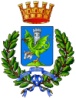 Citta di TraniMedaglia d’argento al merito civileProvincia Barletta Andria TraniSettore Finanziario – Ufficio TARICitta di TraniMedaglia d’argento al merito civileProvincia Barletta Andria TraniSettore Finanziario – Ufficio TARICitta di TraniMedaglia d’argento al merito civileProvincia Barletta Andria TraniSettore Finanziario – Ufficio TARICitta di TraniMedaglia d’argento al merito civileProvincia Barletta Andria TraniSettore Finanziario – Ufficio TARICitta di TraniMedaglia d’argento al merito civileProvincia Barletta Andria TraniSettore Finanziario – Ufficio TARICitta di TraniMedaglia d’argento al merito civileProvincia Barletta Andria TraniSettore Finanziario – Ufficio TARICitta di TraniMedaglia d’argento al merito civileProvincia Barletta Andria TraniSettore Finanziario – Ufficio TARICitta di TraniMedaglia d’argento al merito civileProvincia Barletta Andria TraniSettore Finanziario – Ufficio TARICitta di TraniMedaglia d’argento al merito civileProvincia Barletta Andria TraniSettore Finanziario – Ufficio TARICitta di TraniMedaglia d’argento al merito civileProvincia Barletta Andria TraniSettore Finanziario – Ufficio TARIEstremi di presentazione:  |__| deposito presso ufficio TARI - |__| deposito ufficio protocollo ente/raccomandata a.r. - |__| PEC Prot. n° _________________________________ del ___/___/______Estremi di presentazione:  |__| deposito presso ufficio TARI - |__| deposito ufficio protocollo ente/raccomandata a.r. - |__| PEC Prot. n° _________________________________ del ___/___/______Estremi di presentazione:  |__| deposito presso ufficio TARI - |__| deposito ufficio protocollo ente/raccomandata a.r. - |__| PEC Prot. n° _________________________________ del ___/___/______Estremi di presentazione:  |__| deposito presso ufficio TARI - |__| deposito ufficio protocollo ente/raccomandata a.r. - |__| PEC Prot. n° _________________________________ del ___/___/______Estremi di presentazione:  |__| deposito presso ufficio TARI - |__| deposito ufficio protocollo ente/raccomandata a.r. - |__| PEC Prot. n° _________________________________ del ___/___/______Estremi di presentazione:  |__| deposito presso ufficio TARI - |__| deposito ufficio protocollo ente/raccomandata a.r. - |__| PEC Prot. n° _________________________________ del ___/___/______Estremi di presentazione:  |__| deposito presso ufficio TARI - |__| deposito ufficio protocollo ente/raccomandata a.r. - |__| PEC Prot. n° _________________________________ del ___/___/______Estremi di presentazione:  |__| deposito presso ufficio TARI - |__| deposito ufficio protocollo ente/raccomandata a.r. - |__| PEC Prot. n° _________________________________ del ___/___/______Estremi di presentazione:  |__| deposito presso ufficio TARI - |__| deposito ufficio protocollo ente/raccomandata a.r. - |__| PEC Prot. n° _________________________________ del ___/___/______Estremi di presentazione:  |__| deposito presso ufficio TARI - |__| deposito ufficio protocollo ente/raccomandata a.r. - |__| PEC Prot. n° _________________________________ del ___/___/______Estremi di presentazione:  |__| deposito presso ufficio TARI - |__| deposito ufficio protocollo ente/raccomandata a.r. - |__| PEC Prot. n° _________________________________ del ___/___/______Estremi di presentazione:  |__| deposito presso ufficio TARI - |__| deposito ufficio protocollo ente/raccomandata a.r. - |__| PEC Prot. n° _________________________________ del ___/___/______Estremi di presentazione:  |__| deposito presso ufficio TARI - |__| deposito ufficio protocollo ente/raccomandata a.r. - |__| PEC Prot. n° _________________________________ del ___/___/______Estremi di presentazione:  |__| deposito presso ufficio TARI - |__| deposito ufficio protocollo ente/raccomandata a.r. - |__| PEC Prot. n° _________________________________ del ___/___/______Estremi di presentazione:  |__| deposito presso ufficio TARI - |__| deposito ufficio protocollo ente/raccomandata a.r. - |__| PEC Prot. n° _________________________________ del ___/___/______Estremi di presentazione:  |__| deposito presso ufficio TARI - |__| deposito ufficio protocollo ente/raccomandata a.r. - |__| PEC Prot. n° _________________________________ del ___/___/______Estremi di presentazione:  |__| deposito presso ufficio TARI - |__| deposito ufficio protocollo ente/raccomandata a.r. - |__| PEC Prot. n° _________________________________ del ___/___/______Estremi di presentazione:  |__| deposito presso ufficio TARI - |__| deposito ufficio protocollo ente/raccomandata a.r. - |__| PEC Prot. n° _________________________________ del ___/___/______Estremi di presentazione:  |__| deposito presso ufficio TARI - |__| deposito ufficio protocollo ente/raccomandata a.r. - |__| PEC Prot. n° _________________________________ del ___/___/______Estremi di presentazione:  |__| deposito presso ufficio TARI - |__| deposito ufficio protocollo ente/raccomandata a.r. - |__| PEC Prot. n° _________________________________ del ___/___/______Estremi di presentazione:  |__| deposito presso ufficio TARI - |__| deposito ufficio protocollo ente/raccomandata a.r. - |__| PEC Prot. n° _________________________________ del ___/___/______Estremi di presentazione:  |__| deposito presso ufficio TARI - |__| deposito ufficio protocollo ente/raccomandata a.r. - |__| PEC Prot. n° _________________________________ del ___/___/______Estremi di presentazione:  |__| deposito presso ufficio TARI - |__| deposito ufficio protocollo ente/raccomandata a.r. - |__| PEC Prot. n° _________________________________ del ___/___/______Estremi di presentazione:  |__| deposito presso ufficio TARI - |__| deposito ufficio protocollo ente/raccomandata a.r. - |__| PEC Prot. n° _________________________________ del ___/___/______Estremi di presentazione:  |__| deposito presso ufficio TARI - |__| deposito ufficio protocollo ente/raccomandata a.r. - |__| PEC Prot. n° _________________________________ del ___/___/______Estremi di presentazione:  |__| deposito presso ufficio TARI - |__| deposito ufficio protocollo ente/raccomandata a.r. - |__| PEC Prot. n° _________________________________ del ___/___/______Estremi di presentazione:  |__| deposito presso ufficio TARI - |__| deposito ufficio protocollo ente/raccomandata a.r. - |__| PEC Prot. n° _________________________________ del ___/___/______Estremi di presentazione:  |__| deposito presso ufficio TARI - |__| deposito ufficio protocollo ente/raccomandata a.r. - |__| PEC Prot. n° _________________________________ del ___/___/______TARI – UTENZE DOMESTICHETARI – UTENZE DOMESTICHETARI – UTENZE DOMESTICHETARI – UTENZE DOMESTICHETARI – UTENZE DOMESTICHETARI – UTENZE DOMESTICHETARI – UTENZE DOMESTICHETARI – UTENZE DOMESTICHETARI – UTENZE DOMESTICHETARI – UTENZE DOMESTICHETARI – UTENZE DOMESTICHETARI – UTENZE DOMESTICHETARI – UTENZE DOMESTICHETARI – UTENZE DOMESTICHETARI – UTENZE DOMESTICHETARI – UTENZE DOMESTICHETARI – UTENZE DOMESTICHETARI – UTENZE DOMESTICHETARI – UTENZE DOMESTICHETARI – UTENZE DOMESTICHETARI – UTENZE DOMESTICHETARI – UTENZE DOMESTICHETARI – UTENZE DOMESTICHETARI – UTENZE DOMESTICHETARI – UTENZE DOMESTICHETARI – UTENZE DOMESTICHETARI – UTENZE DOMESTICHETARI – UTENZE DOMESTICHETARI – UTENZE DOMESTICHETARI – UTENZE DOMESTICHETARI – UTENZE DOMESTICHETARI – UTENZE DOMESTICHETARI – UTENZE DOMESTICHETARI – UTENZE DOMESTICHETARI – UTENZE DOMESTICHETARI – UTENZE DOMESTICHETARI – UTENZE DOMESTICHETARI – UTENZE DOMESTICHEDICHIARAZIONE DI NUOVA OCCUPAZIONE O DETENZIONE DI LOCALI ED AREEDICHIARAZIONE DI NUOVA OCCUPAZIONE O DETENZIONE DI LOCALI ED AREEDICHIARAZIONE DI NUOVA OCCUPAZIONE O DETENZIONE DI LOCALI ED AREEDICHIARAZIONE DI NUOVA OCCUPAZIONE O DETENZIONE DI LOCALI ED AREEDICHIARAZIONE DI NUOVA OCCUPAZIONE O DETENZIONE DI LOCALI ED AREEDICHIARAZIONE DI NUOVA OCCUPAZIONE O DETENZIONE DI LOCALI ED AREEDICHIARAZIONE DI NUOVA OCCUPAZIONE O DETENZIONE DI LOCALI ED AREEDICHIARAZIONE DI NUOVA OCCUPAZIONE O DETENZIONE DI LOCALI ED AREEDICHIARAZIONE DI NUOVA OCCUPAZIONE O DETENZIONE DI LOCALI ED AREEDICHIARAZIONE DI NUOVA OCCUPAZIONE O DETENZIONE DI LOCALI ED AREEDICHIARAZIONE DI NUOVA OCCUPAZIONE O DETENZIONE DI LOCALI ED AREEDICHIARAZIONE DI NUOVA OCCUPAZIONE O DETENZIONE DI LOCALI ED AREEDICHIARAZIONE DI NUOVA OCCUPAZIONE O DETENZIONE DI LOCALI ED AREEDICHIARAZIONE DI NUOVA OCCUPAZIONE O DETENZIONE DI LOCALI ED AREEDICHIARAZIONE DI NUOVA OCCUPAZIONE O DETENZIONE DI LOCALI ED AREEDICHIARAZIONE DI NUOVA OCCUPAZIONE O DETENZIONE DI LOCALI ED AREEDICHIARAZIONE DI NUOVA OCCUPAZIONE O DETENZIONE DI LOCALI ED AREEDICHIARAZIONE DI NUOVA OCCUPAZIONE O DETENZIONE DI LOCALI ED AREEDICHIARAZIONE DI NUOVA OCCUPAZIONE O DETENZIONE DI LOCALI ED AREEDICHIARAZIONE DI NUOVA OCCUPAZIONE O DETENZIONE DI LOCALI ED AREEDICHIARAZIONE DI NUOVA OCCUPAZIONE O DETENZIONE DI LOCALI ED AREEDICHIARAZIONE DI NUOVA OCCUPAZIONE O DETENZIONE DI LOCALI ED AREEDICHIARAZIONE DI NUOVA OCCUPAZIONE O DETENZIONE DI LOCALI ED AREEDICHIARAZIONE DI NUOVA OCCUPAZIONE O DETENZIONE DI LOCALI ED AREEDICHIARAZIONE DI NUOVA OCCUPAZIONE O DETENZIONE DI LOCALI ED AREEDICHIARAZIONE DI NUOVA OCCUPAZIONE O DETENZIONE DI LOCALI ED AREEDICHIARAZIONE DI NUOVA OCCUPAZIONE O DETENZIONE DI LOCALI ED AREEDICHIARAZIONE DI NUOVA OCCUPAZIONE O DETENZIONE DI LOCALI ED AREEDICHIARAZIONE DI NUOVA OCCUPAZIONE O DETENZIONE DI LOCALI ED AREEDICHIARAZIONE DI NUOVA OCCUPAZIONE O DETENZIONE DI LOCALI ED AREEDICHIARAZIONE DI NUOVA OCCUPAZIONE O DETENZIONE DI LOCALI ED AREEDICHIARAZIONE DI NUOVA OCCUPAZIONE O DETENZIONE DI LOCALI ED AREEDICHIARAZIONE DI NUOVA OCCUPAZIONE O DETENZIONE DI LOCALI ED AREEDICHIARAZIONE DI NUOVA OCCUPAZIONE O DETENZIONE DI LOCALI ED AREEDICHIARAZIONE DI NUOVA OCCUPAZIONE O DETENZIONE DI LOCALI ED AREEDICHIARAZIONE DI NUOVA OCCUPAZIONE O DETENZIONE DI LOCALI ED AREEDICHIARAZIONE DI NUOVA OCCUPAZIONE O DETENZIONE DI LOCALI ED AREEDICHIARAZIONE DI NUOVA OCCUPAZIONE O DETENZIONE DI LOCALI ED AREEAi sensi dell’art. 1 commi da 639 a 705 della Legge n. 147 del 27.12.2013 (Legge di Stabilità 2014) e s.m.i.  e del Regolamento Comunale IUC approvato con Deliberazione di Consiglio Comunale n° 18 del 31/07/2014 e modificato con Deliberazione di Consiglio Comunale n° 65 dell’8.10.2014, il sottoscrittoAi sensi dell’art. 1 commi da 639 a 705 della Legge n. 147 del 27.12.2013 (Legge di Stabilità 2014) e s.m.i.  e del Regolamento Comunale IUC approvato con Deliberazione di Consiglio Comunale n° 18 del 31/07/2014 e modificato con Deliberazione di Consiglio Comunale n° 65 dell’8.10.2014, il sottoscrittoAi sensi dell’art. 1 commi da 639 a 705 della Legge n. 147 del 27.12.2013 (Legge di Stabilità 2014) e s.m.i.  e del Regolamento Comunale IUC approvato con Deliberazione di Consiglio Comunale n° 18 del 31/07/2014 e modificato con Deliberazione di Consiglio Comunale n° 65 dell’8.10.2014, il sottoscrittoAi sensi dell’art. 1 commi da 639 a 705 della Legge n. 147 del 27.12.2013 (Legge di Stabilità 2014) e s.m.i.  e del Regolamento Comunale IUC approvato con Deliberazione di Consiglio Comunale n° 18 del 31/07/2014 e modificato con Deliberazione di Consiglio Comunale n° 65 dell’8.10.2014, il sottoscrittoAi sensi dell’art. 1 commi da 639 a 705 della Legge n. 147 del 27.12.2013 (Legge di Stabilità 2014) e s.m.i.  e del Regolamento Comunale IUC approvato con Deliberazione di Consiglio Comunale n° 18 del 31/07/2014 e modificato con Deliberazione di Consiglio Comunale n° 65 dell’8.10.2014, il sottoscrittoAi sensi dell’art. 1 commi da 639 a 705 della Legge n. 147 del 27.12.2013 (Legge di Stabilità 2014) e s.m.i.  e del Regolamento Comunale IUC approvato con Deliberazione di Consiglio Comunale n° 18 del 31/07/2014 e modificato con Deliberazione di Consiglio Comunale n° 65 dell’8.10.2014, il sottoscrittoAi sensi dell’art. 1 commi da 639 a 705 della Legge n. 147 del 27.12.2013 (Legge di Stabilità 2014) e s.m.i.  e del Regolamento Comunale IUC approvato con Deliberazione di Consiglio Comunale n° 18 del 31/07/2014 e modificato con Deliberazione di Consiglio Comunale n° 65 dell’8.10.2014, il sottoscrittoAi sensi dell’art. 1 commi da 639 a 705 della Legge n. 147 del 27.12.2013 (Legge di Stabilità 2014) e s.m.i.  e del Regolamento Comunale IUC approvato con Deliberazione di Consiglio Comunale n° 18 del 31/07/2014 e modificato con Deliberazione di Consiglio Comunale n° 65 dell’8.10.2014, il sottoscrittoAi sensi dell’art. 1 commi da 639 a 705 della Legge n. 147 del 27.12.2013 (Legge di Stabilità 2014) e s.m.i.  e del Regolamento Comunale IUC approvato con Deliberazione di Consiglio Comunale n° 18 del 31/07/2014 e modificato con Deliberazione di Consiglio Comunale n° 65 dell’8.10.2014, il sottoscrittoAi sensi dell’art. 1 commi da 639 a 705 della Legge n. 147 del 27.12.2013 (Legge di Stabilità 2014) e s.m.i.  e del Regolamento Comunale IUC approvato con Deliberazione di Consiglio Comunale n° 18 del 31/07/2014 e modificato con Deliberazione di Consiglio Comunale n° 65 dell’8.10.2014, il sottoscrittoAi sensi dell’art. 1 commi da 639 a 705 della Legge n. 147 del 27.12.2013 (Legge di Stabilità 2014) e s.m.i.  e del Regolamento Comunale IUC approvato con Deliberazione di Consiglio Comunale n° 18 del 31/07/2014 e modificato con Deliberazione di Consiglio Comunale n° 65 dell’8.10.2014, il sottoscrittoAi sensi dell’art. 1 commi da 639 a 705 della Legge n. 147 del 27.12.2013 (Legge di Stabilità 2014) e s.m.i.  e del Regolamento Comunale IUC approvato con Deliberazione di Consiglio Comunale n° 18 del 31/07/2014 e modificato con Deliberazione di Consiglio Comunale n° 65 dell’8.10.2014, il sottoscrittoAi sensi dell’art. 1 commi da 639 a 705 della Legge n. 147 del 27.12.2013 (Legge di Stabilità 2014) e s.m.i.  e del Regolamento Comunale IUC approvato con Deliberazione di Consiglio Comunale n° 18 del 31/07/2014 e modificato con Deliberazione di Consiglio Comunale n° 65 dell’8.10.2014, il sottoscrittoAi sensi dell’art. 1 commi da 639 a 705 della Legge n. 147 del 27.12.2013 (Legge di Stabilità 2014) e s.m.i.  e del Regolamento Comunale IUC approvato con Deliberazione di Consiglio Comunale n° 18 del 31/07/2014 e modificato con Deliberazione di Consiglio Comunale n° 65 dell’8.10.2014, il sottoscrittoAi sensi dell’art. 1 commi da 639 a 705 della Legge n. 147 del 27.12.2013 (Legge di Stabilità 2014) e s.m.i.  e del Regolamento Comunale IUC approvato con Deliberazione di Consiglio Comunale n° 18 del 31/07/2014 e modificato con Deliberazione di Consiglio Comunale n° 65 dell’8.10.2014, il sottoscrittoAi sensi dell’art. 1 commi da 639 a 705 della Legge n. 147 del 27.12.2013 (Legge di Stabilità 2014) e s.m.i.  e del Regolamento Comunale IUC approvato con Deliberazione di Consiglio Comunale n° 18 del 31/07/2014 e modificato con Deliberazione di Consiglio Comunale n° 65 dell’8.10.2014, il sottoscrittoAi sensi dell’art. 1 commi da 639 a 705 della Legge n. 147 del 27.12.2013 (Legge di Stabilità 2014) e s.m.i.  e del Regolamento Comunale IUC approvato con Deliberazione di Consiglio Comunale n° 18 del 31/07/2014 e modificato con Deliberazione di Consiglio Comunale n° 65 dell’8.10.2014, il sottoscrittoAi sensi dell’art. 1 commi da 639 a 705 della Legge n. 147 del 27.12.2013 (Legge di Stabilità 2014) e s.m.i.  e del Regolamento Comunale IUC approvato con Deliberazione di Consiglio Comunale n° 18 del 31/07/2014 e modificato con Deliberazione di Consiglio Comunale n° 65 dell’8.10.2014, il sottoscrittoAi sensi dell’art. 1 commi da 639 a 705 della Legge n. 147 del 27.12.2013 (Legge di Stabilità 2014) e s.m.i.  e del Regolamento Comunale IUC approvato con Deliberazione di Consiglio Comunale n° 18 del 31/07/2014 e modificato con Deliberazione di Consiglio Comunale n° 65 dell’8.10.2014, il sottoscrittoAi sensi dell’art. 1 commi da 639 a 705 della Legge n. 147 del 27.12.2013 (Legge di Stabilità 2014) e s.m.i.  e del Regolamento Comunale IUC approvato con Deliberazione di Consiglio Comunale n° 18 del 31/07/2014 e modificato con Deliberazione di Consiglio Comunale n° 65 dell’8.10.2014, il sottoscrittoAi sensi dell’art. 1 commi da 639 a 705 della Legge n. 147 del 27.12.2013 (Legge di Stabilità 2014) e s.m.i.  e del Regolamento Comunale IUC approvato con Deliberazione di Consiglio Comunale n° 18 del 31/07/2014 e modificato con Deliberazione di Consiglio Comunale n° 65 dell’8.10.2014, il sottoscrittoAi sensi dell’art. 1 commi da 639 a 705 della Legge n. 147 del 27.12.2013 (Legge di Stabilità 2014) e s.m.i.  e del Regolamento Comunale IUC approvato con Deliberazione di Consiglio Comunale n° 18 del 31/07/2014 e modificato con Deliberazione di Consiglio Comunale n° 65 dell’8.10.2014, il sottoscrittoAi sensi dell’art. 1 commi da 639 a 705 della Legge n. 147 del 27.12.2013 (Legge di Stabilità 2014) e s.m.i.  e del Regolamento Comunale IUC approvato con Deliberazione di Consiglio Comunale n° 18 del 31/07/2014 e modificato con Deliberazione di Consiglio Comunale n° 65 dell’8.10.2014, il sottoscrittoAi sensi dell’art. 1 commi da 639 a 705 della Legge n. 147 del 27.12.2013 (Legge di Stabilità 2014) e s.m.i.  e del Regolamento Comunale IUC approvato con Deliberazione di Consiglio Comunale n° 18 del 31/07/2014 e modificato con Deliberazione di Consiglio Comunale n° 65 dell’8.10.2014, il sottoscrittoAi sensi dell’art. 1 commi da 639 a 705 della Legge n. 147 del 27.12.2013 (Legge di Stabilità 2014) e s.m.i.  e del Regolamento Comunale IUC approvato con Deliberazione di Consiglio Comunale n° 18 del 31/07/2014 e modificato con Deliberazione di Consiglio Comunale n° 65 dell’8.10.2014, il sottoscrittoAi sensi dell’art. 1 commi da 639 a 705 della Legge n. 147 del 27.12.2013 (Legge di Stabilità 2014) e s.m.i.  e del Regolamento Comunale IUC approvato con Deliberazione di Consiglio Comunale n° 18 del 31/07/2014 e modificato con Deliberazione di Consiglio Comunale n° 65 dell’8.10.2014, il sottoscrittoAi sensi dell’art. 1 commi da 639 a 705 della Legge n. 147 del 27.12.2013 (Legge di Stabilità 2014) e s.m.i.  e del Regolamento Comunale IUC approvato con Deliberazione di Consiglio Comunale n° 18 del 31/07/2014 e modificato con Deliberazione di Consiglio Comunale n° 65 dell’8.10.2014, il sottoscrittoAi sensi dell’art. 1 commi da 639 a 705 della Legge n. 147 del 27.12.2013 (Legge di Stabilità 2014) e s.m.i.  e del Regolamento Comunale IUC approvato con Deliberazione di Consiglio Comunale n° 18 del 31/07/2014 e modificato con Deliberazione di Consiglio Comunale n° 65 dell’8.10.2014, il sottoscrittoAi sensi dell’art. 1 commi da 639 a 705 della Legge n. 147 del 27.12.2013 (Legge di Stabilità 2014) e s.m.i.  e del Regolamento Comunale IUC approvato con Deliberazione di Consiglio Comunale n° 18 del 31/07/2014 e modificato con Deliberazione di Consiglio Comunale n° 65 dell’8.10.2014, il sottoscrittoAi sensi dell’art. 1 commi da 639 a 705 della Legge n. 147 del 27.12.2013 (Legge di Stabilità 2014) e s.m.i.  e del Regolamento Comunale IUC approvato con Deliberazione di Consiglio Comunale n° 18 del 31/07/2014 e modificato con Deliberazione di Consiglio Comunale n° 65 dell’8.10.2014, il sottoscrittoAi sensi dell’art. 1 commi da 639 a 705 della Legge n. 147 del 27.12.2013 (Legge di Stabilità 2014) e s.m.i.  e del Regolamento Comunale IUC approvato con Deliberazione di Consiglio Comunale n° 18 del 31/07/2014 e modificato con Deliberazione di Consiglio Comunale n° 65 dell’8.10.2014, il sottoscrittoAi sensi dell’art. 1 commi da 639 a 705 della Legge n. 147 del 27.12.2013 (Legge di Stabilità 2014) e s.m.i.  e del Regolamento Comunale IUC approvato con Deliberazione di Consiglio Comunale n° 18 del 31/07/2014 e modificato con Deliberazione di Consiglio Comunale n° 65 dell’8.10.2014, il sottoscrittoAi sensi dell’art. 1 commi da 639 a 705 della Legge n. 147 del 27.12.2013 (Legge di Stabilità 2014) e s.m.i.  e del Regolamento Comunale IUC approvato con Deliberazione di Consiglio Comunale n° 18 del 31/07/2014 e modificato con Deliberazione di Consiglio Comunale n° 65 dell’8.10.2014, il sottoscrittoAi sensi dell’art. 1 commi da 639 a 705 della Legge n. 147 del 27.12.2013 (Legge di Stabilità 2014) e s.m.i.  e del Regolamento Comunale IUC approvato con Deliberazione di Consiglio Comunale n° 18 del 31/07/2014 e modificato con Deliberazione di Consiglio Comunale n° 65 dell’8.10.2014, il sottoscrittoAi sensi dell’art. 1 commi da 639 a 705 della Legge n. 147 del 27.12.2013 (Legge di Stabilità 2014) e s.m.i.  e del Regolamento Comunale IUC approvato con Deliberazione di Consiglio Comunale n° 18 del 31/07/2014 e modificato con Deliberazione di Consiglio Comunale n° 65 dell’8.10.2014, il sottoscrittoAi sensi dell’art. 1 commi da 639 a 705 della Legge n. 147 del 27.12.2013 (Legge di Stabilità 2014) e s.m.i.  e del Regolamento Comunale IUC approvato con Deliberazione di Consiglio Comunale n° 18 del 31/07/2014 e modificato con Deliberazione di Consiglio Comunale n° 65 dell’8.10.2014, il sottoscrittoAi sensi dell’art. 1 commi da 639 a 705 della Legge n. 147 del 27.12.2013 (Legge di Stabilità 2014) e s.m.i.  e del Regolamento Comunale IUC approvato con Deliberazione di Consiglio Comunale n° 18 del 31/07/2014 e modificato con Deliberazione di Consiglio Comunale n° 65 dell’8.10.2014, il sottoscrittoAi sensi dell’art. 1 commi da 639 a 705 della Legge n. 147 del 27.12.2013 (Legge di Stabilità 2014) e s.m.i.  e del Regolamento Comunale IUC approvato con Deliberazione di Consiglio Comunale n° 18 del 31/07/2014 e modificato con Deliberazione di Consiglio Comunale n° 65 dell’8.10.2014, il sottoscrittoDATI DEL DICHIARANTEDATI DEL DICHIARANTEDATI DEL DICHIARANTEDATI DEL DICHIARANTEDATI DEL DICHIARANTEDATI DEL DICHIARANTEDATI DEL DICHIARANTEDATI DEL DICHIARANTEDATI DEL DICHIARANTEDATI DEL DICHIARANTEDATI DEL DICHIARANTEDATI DEL DICHIARANTEDATI DEL DICHIARANTEDATI DEL DICHIARANTEDATI DEL DICHIARANTEDATI DEL DICHIARANTEDATI DEL DICHIARANTEDATI DEL DICHIARANTEDATI DEL DICHIARANTEDATI DEL DICHIARANTEDATI DEL DICHIARANTEDATI DEL DICHIARANTEDATI DEL DICHIARANTEDATI DEL DICHIARANTEDATI DEL DICHIARANTEDATI DEL DICHIARANTEDATI DEL DICHIARANTEDATI DEL DICHIARANTEDATI DEL DICHIARANTEDATI DEL DICHIARANTEDATI DEL DICHIARANTEDATI DEL DICHIARANTEDATI DEL DICHIARANTEDATI DEL DICHIARANTEDATI DEL DICHIARANTEDATI DEL DICHIARANTEDATI DEL DICHIARANTEDATI DEL DICHIARANTECOGNOMECOGNOMECOGNOMECOGNOMECOGNOMECOGNOMECOGNOMENOMENOMENOMENOMENOMENOMENOMESESSOSESSOSESSOSESSOSESSOSESSOSESSO M M M M   F   FLUOGO DI NASCITALUOGO DI NASCITALUOGO DI NASCITALUOGO DI NASCITALUOGO DI NASCITALUOGO DI NASCITALUOGO DI NASCITAprovprovDATA DI NASCITADATA DI NASCITADATA DI NASCITADATA DI NASCITADATA DI NASCITADATA DI NASCITADATA DI NASCITA////CODICE FISCALECODICE FISCALECODICE FISCALECODICE FISCALECODICE FISCALECODICE FISCALECODICE FISCALECOMUNE DI RESIDENZACOMUNE DI RESIDENZACOMUNE DI RESIDENZACOMUNE DI RESIDENZACOMUNE DI RESIDENZACOMUNE DI RESIDENZACOMUNE DI RESIDENZAINDIRIZZO DI RESIDENZAINDIRIZZO DI RESIDENZAINDIRIZZO DI RESIDENZAINDIRIZZO DI RESIDENZAINDIRIZZO DI RESIDENZAINDIRIZZO DI RESIDENZAINDIRIZZO DI RESIDENZAprovprovRECAPITO (1)RECAPITO (1)RECAPITO (1)RECAPITO (1)RECAPITO (1)RECAPITO (1)RECAPITO (1)TELEFONOTELEFONOTELEFONOTELEFONOTELEFONOTELEFONOTELEFONOINDIRIZZO P.E.C.INDIRIZZO P.E.C.INDIRIZZO P.E.C.INDIRIZZO P.E.C.INDIRIZZO P.E.C.INDIRIZZO P.E.C.INDIRIZZO P.E.C.RELATIVAMENTE AGLI IMMOBILIRELATIVAMENTE AGLI IMMOBILIRELATIVAMENTE AGLI IMMOBILIRELATIVAMENTE AGLI IMMOBILIRELATIVAMENTE AGLI IMMOBILIRELATIVAMENTE AGLI IMMOBILIRELATIVAMENTE AGLI IMMOBILIRELATIVAMENTE AGLI IMMOBILIRELATIVAMENTE AGLI IMMOBILIRELATIVAMENTE AGLI IMMOBILIRELATIVAMENTE AGLI IMMOBILIRELATIVAMENTE AGLI IMMOBILIRELATIVAMENTE AGLI IMMOBILIRELATIVAMENTE AGLI IMMOBILIRELATIVAMENTE AGLI IMMOBILIRELATIVAMENTE AGLI IMMOBILIRELATIVAMENTE AGLI IMMOBILIRELATIVAMENTE AGLI IMMOBILIRELATIVAMENTE AGLI IMMOBILIRELATIVAMENTE AGLI IMMOBILIRELATIVAMENTE AGLI IMMOBILIRELATIVAMENTE AGLI IMMOBILIRELATIVAMENTE AGLI IMMOBILIRELATIVAMENTE AGLI IMMOBILIRELATIVAMENTE AGLI IMMOBILIRELATIVAMENTE AGLI IMMOBILIRELATIVAMENTE AGLI IMMOBILIRELATIVAMENTE AGLI IMMOBILIRELATIVAMENTE AGLI IMMOBILIRELATIVAMENTE AGLI IMMOBILIRELATIVAMENTE AGLI IMMOBILIRELATIVAMENTE AGLI IMMOBILIRELATIVAMENTE AGLI IMMOBILIRELATIVAMENTE AGLI IMMOBILIRELATIVAMENTE AGLI IMMOBILIRELATIVAMENTE AGLI IMMOBILIRELATIVAMENTE AGLI IMMOBILIRELATIVAMENTE AGLI IMMOBILI1.Via/Piazza/CorsoVia/Piazza/CorsoVia/Piazza/CorsoVia/Piazza/CorsoVia/Piazza/Corsonpiano/scalapiano/scalapiano/scalaDestinazione d’usoDestinazione d’usoDestinazione d’usoDestinazione d’usoDestinazione d’usofogliofogliofogliopart.part.part.sub.mqmq2.Via/Piazza/CorsoVia/Piazza/CorsoVia/Piazza/CorsoVia/Piazza/CorsoVia/Piazza/Corsonpiano/scalapiano/scalapiano/scalaDestinazione d’usoDestinazione d’usoDestinazione d’usoDestinazione d’usoDestinazione d’usofogliofogliofogliopart.part.part.sub.mqmq3.Via/Piazza/CorsoVia/Piazza/CorsoVia/Piazza/CorsoVia/Piazza/CorsoVia/Piazza/Corsonpiano/scalapiano/scalapiano/scalaDestinazione d’usoDestinazione d’usoDestinazione d’usoDestinazione d’usoDestinazione d’usofogliofogliofogliopart.part.part.sub.mqmq4.Via/Piazza/CorsoVia/Piazza/CorsoVia/Piazza/CorsoVia/Piazza/CorsoVia/Piazza/Corsonpiano/scalapiano/scalapiano/scalaDestinazione d’usoDestinazione d’usoDestinazione d’usoDestinazione d’usoDestinazione d’usofogliofogliofogliopart.part.part.sub.mqmqDICHIARADICHIARADICHIARADICHIARADICHIARADICHIARADICHIARADICHIARADICHIARADICHIARADICHIARADICHIARADICHIARADICHIARADICHIARADICHIARADICHIARADICHIARADICHIARADICHIARADICHIARADICHIARADICHIARADICHIARADICHIARADICHIARADICHIARADICHIARADICHIARADICHIARADICHIARADICHIARADICHIARADICHIARADICHIARADICHIARADICHIARADICHIARA1.  di occupare gli stessi a far data dal:  1.  di occupare gli stessi a far data dal:  1.  di occupare gli stessi a far data dal:  1.  di occupare gli stessi a far data dal:  1.  di occupare gli stessi a far data dal:  1.  di occupare gli stessi a far data dal:  1.  di occupare gli stessi a far data dal:  1.  di occupare gli stessi a far data dal:  1.  di occupare gli stessi a far data dal:  1.  di occupare gli stessi a far data dal:  1.  di occupare gli stessi a far data dal:  ///2.  di essere:  2.  di essere:  2.  di essere:  titolare del diritto di proprietà titolare del diritto di proprietà titolare del diritto di proprietà titolare del diritto di proprietà titolare del diritto di proprietà titolare del diritto di proprietà titolare del diritto di proprietà titolare del diritto di proprietà titolare del diritto di proprietà titolare del diritto di proprietà titolare del diritto di proprietà titolare del diritto di proprietà titolare del diritto di proprietà titolare del diritto di proprietà titolare del diritto di proprietà titolare del diritto di proprietà titolare del diritto di proprietà titolare del diritto di proprietà titolare del diritto di proprietà titolare del diritto di proprietà titolare del diritto di proprietà titolare del diritto di proprietà titolare del diritto di proprietà titolare del diritto di proprietà titolare del diritto di proprietà titolare del diritto di proprietà titolare del diritto di proprietà titolare del diritto di proprietà titolare del diritto di proprietà titolare del diritto di proprietà titolare del diritto di proprietà titolare del diritto di proprietà titolare del diritto di proprietà titolare del diritto di proprietà titolare  di altro diritto reale titolare  di altro diritto reale titolare  di altro diritto reale titolare  di altro diritto reale titolare  di altro diritto reale titolare  di altro diritto reale titolare  di altro diritto reale titolare  di altro diritto reale titolare  di altro diritto reale titolare  di altro diritto reale titolare  di altro diritto reale titolare  di altro diritto reale titolare  di altro diritto reale titolare  di altro diritto reale titolare  di altro diritto reale titolare  di altro diritto reale titolare  di altro diritto reale titolare  di altro diritto reale titolare  di altro diritto reale titolare  di altro diritto reale titolare  di altro diritto reale titolare  di altro diritto reale titolare  di altro diritto reale titolare  di altro diritto reale titolare  di altro diritto reale titolare  di altro diritto reale titolare  di altro diritto reale titolare  di altro diritto reale titolare  di altro diritto reale titolare  di altro diritto reale titolare  di altro diritto reale titolare  di altro diritto reale titolare  di altro diritto reale titolare  di altro diritto reale conduttore specificando che locatore dell’immobile è conduttore specificando che locatore dell’immobile è conduttore specificando che locatore dell’immobile è conduttore specificando che locatore dell’immobile è conduttore specificando che locatore dell’immobile è conduttore specificando che locatore dell’immobile è conduttore specificando che locatore dell’immobile è conduttore specificando che locatore dell’immobile è conduttore specificando che locatore dell’immobile è conduttore specificando che locatore dell’immobile è conduttore specificando che locatore dell’immobile è conduttore specificando che locatore dell’immobile è conduttore specificando che locatore dell’immobile è conduttore specificando che locatore dell’immobile è conduttore specificando che locatore dell’immobile è conduttore specificando che locatore dell’immobile è conduttore specificando che locatore dell’immobile è conduttore specificando che locatore dell’immobile è conduttore specificando che locatore dell’immobile è conduttore specificando che locatore dell’immobile è codice fiscalecodice fiscalecodice fiscalecodice fiscalecodice fiscalecodice fiscalecodice fiscalecodice fiscalecodice fiscalecodice fiscalecodice fiscalecodice fiscalecodice fiscalecodice fiscalecodice fiscalecodice fiscalecodice fiscalecodice fiscalecodice fiscalecodice fiscalecodice fiscalecodice fiscalecodice fiscalecodice fiscale3.  che il proprio nucleo famigliare (2) è composto da n. :3.  che il proprio nucleo famigliare (2) è composto da n. :3.  che il proprio nucleo famigliare (2) è composto da n. :3.  che il proprio nucleo famigliare (2) è composto da n. :3.  che il proprio nucleo famigliare (2) è composto da n. :3.  che il proprio nucleo famigliare (2) è composto da n. :3.  che il proprio nucleo famigliare (2) è composto da n. :3.  che il proprio nucleo famigliare (2) è composto da n. :3.  che il proprio nucleo famigliare (2) è composto da n. :3.  che il proprio nucleo famigliare (2) è composto da n. :3.  che il proprio nucleo famigliare (2) è composto da n. :3.  che il proprio nucleo famigliare (2) è composto da n. :3.  che il proprio nucleo famigliare (2) è composto da n. :3.  che il proprio nucleo famigliare (2) è composto da n. :3.  che il proprio nucleo famigliare (2) è composto da n. :così come di seguito oltre al dichiarantecosì come di seguito oltre al dichiarantecosì come di seguito oltre al dichiarantecosì come di seguito oltre al dichiarantecosì come di seguito oltre al dichiarantecosì come di seguito oltre al dichiarantecosì come di seguito oltre al dichiarantecosì come di seguito oltre al dichiarantecosì come di seguito oltre al dichiarantecosì come di seguito oltre al dichiarantecosì come di seguito oltre al dichiarantecosì come di seguito oltre al dichiarantecosì come di seguito oltre al dichiarantecosì come di seguito oltre al dichiarantecosì come di seguito oltre al dichiarantecosì come di seguito oltre al dichiarantecosì come di seguito oltre al dichiarantecosì come di seguito oltre al dichiarantecosì come di seguito oltre al dichiarantecosì come di seguito oltre al dichiarantecosì come di seguito oltre al dichiaranteacognome e nomecognome e nomecognome e nomeC.F.C.F.bcognome e nomecognome e nomecognome e nomeC.F.C.F.ccognome e nomecognome e nomecognome e nomeC.F.C.F.dcognome e nomecognome e nomecognome e nomeC.F.C.F.ecognome e nomecognome e nomecognome e nomeC.F.C.F.fcognome e nomecognome e nomecognome e nomeC.F.C.F.RICHIEDE l’applicazione della riduzione del 30%, nella quota fissa e nella quota variabile, di cui alla lettera a), 1° comma dell’art. 21 del Regolamento Comunale IUC-TARI – abitazione con unico occupante residente nel Comune di Trani.l’applicazione della riduzione del 20%, nella quota fissa e nella quota variabile, di cui alla lettera b), 1° comma dell’art. 21 del Regolamento Comunale IUC-TARI – abitazione tenuta a disposizione per uso stagionale od altro uso limitato o discontinuo, non superiore a 183 gg.  (Al fine di poter usufruire di detta riduzione, ai sensi del comma 2 dell’art. 21 del Regolamento Comunale IUC – TARI, è necessario produrre idonea documentazione che comprovi l’uso stagionale/limitato/discontinuo es. bollette utenza elettrica relative ai dodici mesi precedenti  dalle quali si evinca l’uso limitato).l’applicazione della riduzione del 20%, nella quota fissa e nella quota variabile, di cui alla lettera c), 1° comma dell’art. 21 del Regolamento Comunale IUC-TARI – persona residente all’estero o con dimora all’estero per più di sei mesi all’anno.l’applicazione della riduzione del 30%, nella quota fissa e nella quota variabile, di cui alla lettera d), 1° comma dell’art. 21 del Regolamento Comunale IUC-TARI – fabbricato rurale adibito ad uso.l’applicazione della riduzione del 30%, nella quota fissa e nella quota variabile, di cui al 3° comma dell’art. 21 del Regolamento Comunale IUC-TARI – utenza domestica che ha avviato al compostaggio i propri scarti organici ai fini dell’utilizzo in sito del materiale prodotto. La riduzione è subordinata alla presentazione, entro il 31 dicembre dell’anno precedente, di apposita istanza, attestante l’aver attivato il compostaggio domestico in modo continuativo nell’anno di riferimento e corredata dalla documentazione attestante l’acquisto dell’apposito contenitore.l’applicazione della riduzione del 60%, nella quota fissa e nella quota variabile, di cui al 1° comma dell’art. 24 del Regolamento Comunale IUC-TARI – per le utenze poste a una distanza superiore a 1000 metri dal più vicino punto di conferimento, misurato dall’accesso dell’utenza alla strada pubblica.RICHIEDE l’applicazione della riduzione del 30%, nella quota fissa e nella quota variabile, di cui alla lettera a), 1° comma dell’art. 21 del Regolamento Comunale IUC-TARI – abitazione con unico occupante residente nel Comune di Trani.l’applicazione della riduzione del 20%, nella quota fissa e nella quota variabile, di cui alla lettera b), 1° comma dell’art. 21 del Regolamento Comunale IUC-TARI – abitazione tenuta a disposizione per uso stagionale od altro uso limitato o discontinuo, non superiore a 183 gg.  (Al fine di poter usufruire di detta riduzione, ai sensi del comma 2 dell’art. 21 del Regolamento Comunale IUC – TARI, è necessario produrre idonea documentazione che comprovi l’uso stagionale/limitato/discontinuo es. bollette utenza elettrica relative ai dodici mesi precedenti  dalle quali si evinca l’uso limitato).l’applicazione della riduzione del 20%, nella quota fissa e nella quota variabile, di cui alla lettera c), 1° comma dell’art. 21 del Regolamento Comunale IUC-TARI – persona residente all’estero o con dimora all’estero per più di sei mesi all’anno.l’applicazione della riduzione del 30%, nella quota fissa e nella quota variabile, di cui alla lettera d), 1° comma dell’art. 21 del Regolamento Comunale IUC-TARI – fabbricato rurale adibito ad uso.l’applicazione della riduzione del 30%, nella quota fissa e nella quota variabile, di cui al 3° comma dell’art. 21 del Regolamento Comunale IUC-TARI – utenza domestica che ha avviato al compostaggio i propri scarti organici ai fini dell’utilizzo in sito del materiale prodotto. La riduzione è subordinata alla presentazione, entro il 31 dicembre dell’anno precedente, di apposita istanza, attestante l’aver attivato il compostaggio domestico in modo continuativo nell’anno di riferimento e corredata dalla documentazione attestante l’acquisto dell’apposito contenitore.l’applicazione della riduzione del 60%, nella quota fissa e nella quota variabile, di cui al 1° comma dell’art. 24 del Regolamento Comunale IUC-TARI – per le utenze poste a una distanza superiore a 1000 metri dal più vicino punto di conferimento, misurato dall’accesso dell’utenza alla strada pubblica.RICHIEDE l’applicazione della riduzione del 30%, nella quota fissa e nella quota variabile, di cui alla lettera a), 1° comma dell’art. 21 del Regolamento Comunale IUC-TARI – abitazione con unico occupante residente nel Comune di Trani.l’applicazione della riduzione del 20%, nella quota fissa e nella quota variabile, di cui alla lettera b), 1° comma dell’art. 21 del Regolamento Comunale IUC-TARI – abitazione tenuta a disposizione per uso stagionale od altro uso limitato o discontinuo, non superiore a 183 gg.  (Al fine di poter usufruire di detta riduzione, ai sensi del comma 2 dell’art. 21 del Regolamento Comunale IUC – TARI, è necessario produrre idonea documentazione che comprovi l’uso stagionale/limitato/discontinuo es. bollette utenza elettrica relative ai dodici mesi precedenti  dalle quali si evinca l’uso limitato).l’applicazione della riduzione del 20%, nella quota fissa e nella quota variabile, di cui alla lettera c), 1° comma dell’art. 21 del Regolamento Comunale IUC-TARI – persona residente all’estero o con dimora all’estero per più di sei mesi all’anno.l’applicazione della riduzione del 30%, nella quota fissa e nella quota variabile, di cui alla lettera d), 1° comma dell’art. 21 del Regolamento Comunale IUC-TARI – fabbricato rurale adibito ad uso.l’applicazione della riduzione del 30%, nella quota fissa e nella quota variabile, di cui al 3° comma dell’art. 21 del Regolamento Comunale IUC-TARI – utenza domestica che ha avviato al compostaggio i propri scarti organici ai fini dell’utilizzo in sito del materiale prodotto. La riduzione è subordinata alla presentazione, entro il 31 dicembre dell’anno precedente, di apposita istanza, attestante l’aver attivato il compostaggio domestico in modo continuativo nell’anno di riferimento e corredata dalla documentazione attestante l’acquisto dell’apposito contenitore.l’applicazione della riduzione del 60%, nella quota fissa e nella quota variabile, di cui al 1° comma dell’art. 24 del Regolamento Comunale IUC-TARI – per le utenze poste a una distanza superiore a 1000 metri dal più vicino punto di conferimento, misurato dall’accesso dell’utenza alla strada pubblica.RICHIEDE l’applicazione della riduzione del 30%, nella quota fissa e nella quota variabile, di cui alla lettera a), 1° comma dell’art. 21 del Regolamento Comunale IUC-TARI – abitazione con unico occupante residente nel Comune di Trani.l’applicazione della riduzione del 20%, nella quota fissa e nella quota variabile, di cui alla lettera b), 1° comma dell’art. 21 del Regolamento Comunale IUC-TARI – abitazione tenuta a disposizione per uso stagionale od altro uso limitato o discontinuo, non superiore a 183 gg.  (Al fine di poter usufruire di detta riduzione, ai sensi del comma 2 dell’art. 21 del Regolamento Comunale IUC – TARI, è necessario produrre idonea documentazione che comprovi l’uso stagionale/limitato/discontinuo es. bollette utenza elettrica relative ai dodici mesi precedenti  dalle quali si evinca l’uso limitato).l’applicazione della riduzione del 20%, nella quota fissa e nella quota variabile, di cui alla lettera c), 1° comma dell’art. 21 del Regolamento Comunale IUC-TARI – persona residente all’estero o con dimora all’estero per più di sei mesi all’anno.l’applicazione della riduzione del 30%, nella quota fissa e nella quota variabile, di cui alla lettera d), 1° comma dell’art. 21 del Regolamento Comunale IUC-TARI – fabbricato rurale adibito ad uso.l’applicazione della riduzione del 30%, nella quota fissa e nella quota variabile, di cui al 3° comma dell’art. 21 del Regolamento Comunale IUC-TARI – utenza domestica che ha avviato al compostaggio i propri scarti organici ai fini dell’utilizzo in sito del materiale prodotto. La riduzione è subordinata alla presentazione, entro il 31 dicembre dell’anno precedente, di apposita istanza, attestante l’aver attivato il compostaggio domestico in modo continuativo nell’anno di riferimento e corredata dalla documentazione attestante l’acquisto dell’apposito contenitore.l’applicazione della riduzione del 60%, nella quota fissa e nella quota variabile, di cui al 1° comma dell’art. 24 del Regolamento Comunale IUC-TARI – per le utenze poste a una distanza superiore a 1000 metri dal più vicino punto di conferimento, misurato dall’accesso dell’utenza alla strada pubblica.RICHIEDE l’applicazione della riduzione del 30%, nella quota fissa e nella quota variabile, di cui alla lettera a), 1° comma dell’art. 21 del Regolamento Comunale IUC-TARI – abitazione con unico occupante residente nel Comune di Trani.l’applicazione della riduzione del 20%, nella quota fissa e nella quota variabile, di cui alla lettera b), 1° comma dell’art. 21 del Regolamento Comunale IUC-TARI – abitazione tenuta a disposizione per uso stagionale od altro uso limitato o discontinuo, non superiore a 183 gg.  (Al fine di poter usufruire di detta riduzione, ai sensi del comma 2 dell’art. 21 del Regolamento Comunale IUC – TARI, è necessario produrre idonea documentazione che comprovi l’uso stagionale/limitato/discontinuo es. bollette utenza elettrica relative ai dodici mesi precedenti  dalle quali si evinca l’uso limitato).l’applicazione della riduzione del 20%, nella quota fissa e nella quota variabile, di cui alla lettera c), 1° comma dell’art. 21 del Regolamento Comunale IUC-TARI – persona residente all’estero o con dimora all’estero per più di sei mesi all’anno.l’applicazione della riduzione del 30%, nella quota fissa e nella quota variabile, di cui alla lettera d), 1° comma dell’art. 21 del Regolamento Comunale IUC-TARI – fabbricato rurale adibito ad uso.l’applicazione della riduzione del 30%, nella quota fissa e nella quota variabile, di cui al 3° comma dell’art. 21 del Regolamento Comunale IUC-TARI – utenza domestica che ha avviato al compostaggio i propri scarti organici ai fini dell’utilizzo in sito del materiale prodotto. La riduzione è subordinata alla presentazione, entro il 31 dicembre dell’anno precedente, di apposita istanza, attestante l’aver attivato il compostaggio domestico in modo continuativo nell’anno di riferimento e corredata dalla documentazione attestante l’acquisto dell’apposito contenitore.l’applicazione della riduzione del 60%, nella quota fissa e nella quota variabile, di cui al 1° comma dell’art. 24 del Regolamento Comunale IUC-TARI – per le utenze poste a una distanza superiore a 1000 metri dal più vicino punto di conferimento, misurato dall’accesso dell’utenza alla strada pubblica.RICHIEDE l’applicazione della riduzione del 30%, nella quota fissa e nella quota variabile, di cui alla lettera a), 1° comma dell’art. 21 del Regolamento Comunale IUC-TARI – abitazione con unico occupante residente nel Comune di Trani.l’applicazione della riduzione del 20%, nella quota fissa e nella quota variabile, di cui alla lettera b), 1° comma dell’art. 21 del Regolamento Comunale IUC-TARI – abitazione tenuta a disposizione per uso stagionale od altro uso limitato o discontinuo, non superiore a 183 gg.  (Al fine di poter usufruire di detta riduzione, ai sensi del comma 2 dell’art. 21 del Regolamento Comunale IUC – TARI, è necessario produrre idonea documentazione che comprovi l’uso stagionale/limitato/discontinuo es. bollette utenza elettrica relative ai dodici mesi precedenti  dalle quali si evinca l’uso limitato).l’applicazione della riduzione del 20%, nella quota fissa e nella quota variabile, di cui alla lettera c), 1° comma dell’art. 21 del Regolamento Comunale IUC-TARI – persona residente all’estero o con dimora all’estero per più di sei mesi all’anno.l’applicazione della riduzione del 30%, nella quota fissa e nella quota variabile, di cui alla lettera d), 1° comma dell’art. 21 del Regolamento Comunale IUC-TARI – fabbricato rurale adibito ad uso.l’applicazione della riduzione del 30%, nella quota fissa e nella quota variabile, di cui al 3° comma dell’art. 21 del Regolamento Comunale IUC-TARI – utenza domestica che ha avviato al compostaggio i propri scarti organici ai fini dell’utilizzo in sito del materiale prodotto. La riduzione è subordinata alla presentazione, entro il 31 dicembre dell’anno precedente, di apposita istanza, attestante l’aver attivato il compostaggio domestico in modo continuativo nell’anno di riferimento e corredata dalla documentazione attestante l’acquisto dell’apposito contenitore.l’applicazione della riduzione del 60%, nella quota fissa e nella quota variabile, di cui al 1° comma dell’art. 24 del Regolamento Comunale IUC-TARI – per le utenze poste a una distanza superiore a 1000 metri dal più vicino punto di conferimento, misurato dall’accesso dell’utenza alla strada pubblica.RICHIEDE l’applicazione della riduzione del 30%, nella quota fissa e nella quota variabile, di cui alla lettera a), 1° comma dell’art. 21 del Regolamento Comunale IUC-TARI – abitazione con unico occupante residente nel Comune di Trani.l’applicazione della riduzione del 20%, nella quota fissa e nella quota variabile, di cui alla lettera b), 1° comma dell’art. 21 del Regolamento Comunale IUC-TARI – abitazione tenuta a disposizione per uso stagionale od altro uso limitato o discontinuo, non superiore a 183 gg.  (Al fine di poter usufruire di detta riduzione, ai sensi del comma 2 dell’art. 21 del Regolamento Comunale IUC – TARI, è necessario produrre idonea documentazione che comprovi l’uso stagionale/limitato/discontinuo es. bollette utenza elettrica relative ai dodici mesi precedenti  dalle quali si evinca l’uso limitato).l’applicazione della riduzione del 20%, nella quota fissa e nella quota variabile, di cui alla lettera c), 1° comma dell’art. 21 del Regolamento Comunale IUC-TARI – persona residente all’estero o con dimora all’estero per più di sei mesi all’anno.l’applicazione della riduzione del 30%, nella quota fissa e nella quota variabile, di cui alla lettera d), 1° comma dell’art. 21 del Regolamento Comunale IUC-TARI – fabbricato rurale adibito ad uso.l’applicazione della riduzione del 30%, nella quota fissa e nella quota variabile, di cui al 3° comma dell’art. 21 del Regolamento Comunale IUC-TARI – utenza domestica che ha avviato al compostaggio i propri scarti organici ai fini dell’utilizzo in sito del materiale prodotto. La riduzione è subordinata alla presentazione, entro il 31 dicembre dell’anno precedente, di apposita istanza, attestante l’aver attivato il compostaggio domestico in modo continuativo nell’anno di riferimento e corredata dalla documentazione attestante l’acquisto dell’apposito contenitore.l’applicazione della riduzione del 60%, nella quota fissa e nella quota variabile, di cui al 1° comma dell’art. 24 del Regolamento Comunale IUC-TARI – per le utenze poste a una distanza superiore a 1000 metri dal più vicino punto di conferimento, misurato dall’accesso dell’utenza alla strada pubblica.RICHIEDE l’applicazione della riduzione del 30%, nella quota fissa e nella quota variabile, di cui alla lettera a), 1° comma dell’art. 21 del Regolamento Comunale IUC-TARI – abitazione con unico occupante residente nel Comune di Trani.l’applicazione della riduzione del 20%, nella quota fissa e nella quota variabile, di cui alla lettera b), 1° comma dell’art. 21 del Regolamento Comunale IUC-TARI – abitazione tenuta a disposizione per uso stagionale od altro uso limitato o discontinuo, non superiore a 183 gg.  (Al fine di poter usufruire di detta riduzione, ai sensi del comma 2 dell’art. 21 del Regolamento Comunale IUC – TARI, è necessario produrre idonea documentazione che comprovi l’uso stagionale/limitato/discontinuo es. bollette utenza elettrica relative ai dodici mesi precedenti  dalle quali si evinca l’uso limitato).l’applicazione della riduzione del 20%, nella quota fissa e nella quota variabile, di cui alla lettera c), 1° comma dell’art. 21 del Regolamento Comunale IUC-TARI – persona residente all’estero o con dimora all’estero per più di sei mesi all’anno.l’applicazione della riduzione del 30%, nella quota fissa e nella quota variabile, di cui alla lettera d), 1° comma dell’art. 21 del Regolamento Comunale IUC-TARI – fabbricato rurale adibito ad uso.l’applicazione della riduzione del 30%, nella quota fissa e nella quota variabile, di cui al 3° comma dell’art. 21 del Regolamento Comunale IUC-TARI – utenza domestica che ha avviato al compostaggio i propri scarti organici ai fini dell’utilizzo in sito del materiale prodotto. La riduzione è subordinata alla presentazione, entro il 31 dicembre dell’anno precedente, di apposita istanza, attestante l’aver attivato il compostaggio domestico in modo continuativo nell’anno di riferimento e corredata dalla documentazione attestante l’acquisto dell’apposito contenitore.l’applicazione della riduzione del 60%, nella quota fissa e nella quota variabile, di cui al 1° comma dell’art. 24 del Regolamento Comunale IUC-TARI – per le utenze poste a una distanza superiore a 1000 metri dal più vicino punto di conferimento, misurato dall’accesso dell’utenza alla strada pubblica.RICHIEDE l’applicazione della riduzione del 30%, nella quota fissa e nella quota variabile, di cui alla lettera a), 1° comma dell’art. 21 del Regolamento Comunale IUC-TARI – abitazione con unico occupante residente nel Comune di Trani.l’applicazione della riduzione del 20%, nella quota fissa e nella quota variabile, di cui alla lettera b), 1° comma dell’art. 21 del Regolamento Comunale IUC-TARI – abitazione tenuta a disposizione per uso stagionale od altro uso limitato o discontinuo, non superiore a 183 gg.  (Al fine di poter usufruire di detta riduzione, ai sensi del comma 2 dell’art. 21 del Regolamento Comunale IUC – TARI, è necessario produrre idonea documentazione che comprovi l’uso stagionale/limitato/discontinuo es. bollette utenza elettrica relative ai dodici mesi precedenti  dalle quali si evinca l’uso limitato).l’applicazione della riduzione del 20%, nella quota fissa e nella quota variabile, di cui alla lettera c), 1° comma dell’art. 21 del Regolamento Comunale IUC-TARI – persona residente all’estero o con dimora all’estero per più di sei mesi all’anno.l’applicazione della riduzione del 30%, nella quota fissa e nella quota variabile, di cui alla lettera d), 1° comma dell’art. 21 del Regolamento Comunale IUC-TARI – fabbricato rurale adibito ad uso.l’applicazione della riduzione del 30%, nella quota fissa e nella quota variabile, di cui al 3° comma dell’art. 21 del Regolamento Comunale IUC-TARI – utenza domestica che ha avviato al compostaggio i propri scarti organici ai fini dell’utilizzo in sito del materiale prodotto. La riduzione è subordinata alla presentazione, entro il 31 dicembre dell’anno precedente, di apposita istanza, attestante l’aver attivato il compostaggio domestico in modo continuativo nell’anno di riferimento e corredata dalla documentazione attestante l’acquisto dell’apposito contenitore.l’applicazione della riduzione del 60%, nella quota fissa e nella quota variabile, di cui al 1° comma dell’art. 24 del Regolamento Comunale IUC-TARI – per le utenze poste a una distanza superiore a 1000 metri dal più vicino punto di conferimento, misurato dall’accesso dell’utenza alla strada pubblica.RICHIEDE l’applicazione della riduzione del 30%, nella quota fissa e nella quota variabile, di cui alla lettera a), 1° comma dell’art. 21 del Regolamento Comunale IUC-TARI – abitazione con unico occupante residente nel Comune di Trani.l’applicazione della riduzione del 20%, nella quota fissa e nella quota variabile, di cui alla lettera b), 1° comma dell’art. 21 del Regolamento Comunale IUC-TARI – abitazione tenuta a disposizione per uso stagionale od altro uso limitato o discontinuo, non superiore a 183 gg.  (Al fine di poter usufruire di detta riduzione, ai sensi del comma 2 dell’art. 21 del Regolamento Comunale IUC – TARI, è necessario produrre idonea documentazione che comprovi l’uso stagionale/limitato/discontinuo es. bollette utenza elettrica relative ai dodici mesi precedenti  dalle quali si evinca l’uso limitato).l’applicazione della riduzione del 20%, nella quota fissa e nella quota variabile, di cui alla lettera c), 1° comma dell’art. 21 del Regolamento Comunale IUC-TARI – persona residente all’estero o con dimora all’estero per più di sei mesi all’anno.l’applicazione della riduzione del 30%, nella quota fissa e nella quota variabile, di cui alla lettera d), 1° comma dell’art. 21 del Regolamento Comunale IUC-TARI – fabbricato rurale adibito ad uso.l’applicazione della riduzione del 30%, nella quota fissa e nella quota variabile, di cui al 3° comma dell’art. 21 del Regolamento Comunale IUC-TARI – utenza domestica che ha avviato al compostaggio i propri scarti organici ai fini dell’utilizzo in sito del materiale prodotto. La riduzione è subordinata alla presentazione, entro il 31 dicembre dell’anno precedente, di apposita istanza, attestante l’aver attivato il compostaggio domestico in modo continuativo nell’anno di riferimento e corredata dalla documentazione attestante l’acquisto dell’apposito contenitore.l’applicazione della riduzione del 60%, nella quota fissa e nella quota variabile, di cui al 1° comma dell’art. 24 del Regolamento Comunale IUC-TARI – per le utenze poste a una distanza superiore a 1000 metri dal più vicino punto di conferimento, misurato dall’accesso dell’utenza alla strada pubblica.RICHIEDE l’applicazione della riduzione del 30%, nella quota fissa e nella quota variabile, di cui alla lettera a), 1° comma dell’art. 21 del Regolamento Comunale IUC-TARI – abitazione con unico occupante residente nel Comune di Trani.l’applicazione della riduzione del 20%, nella quota fissa e nella quota variabile, di cui alla lettera b), 1° comma dell’art. 21 del Regolamento Comunale IUC-TARI – abitazione tenuta a disposizione per uso stagionale od altro uso limitato o discontinuo, non superiore a 183 gg.  (Al fine di poter usufruire di detta riduzione, ai sensi del comma 2 dell’art. 21 del Regolamento Comunale IUC – TARI, è necessario produrre idonea documentazione che comprovi l’uso stagionale/limitato/discontinuo es. bollette utenza elettrica relative ai dodici mesi precedenti  dalle quali si evinca l’uso limitato).l’applicazione della riduzione del 20%, nella quota fissa e nella quota variabile, di cui alla lettera c), 1° comma dell’art. 21 del Regolamento Comunale IUC-TARI – persona residente all’estero o con dimora all’estero per più di sei mesi all’anno.l’applicazione della riduzione del 30%, nella quota fissa e nella quota variabile, di cui alla lettera d), 1° comma dell’art. 21 del Regolamento Comunale IUC-TARI – fabbricato rurale adibito ad uso.l’applicazione della riduzione del 30%, nella quota fissa e nella quota variabile, di cui al 3° comma dell’art. 21 del Regolamento Comunale IUC-TARI – utenza domestica che ha avviato al compostaggio i propri scarti organici ai fini dell’utilizzo in sito del materiale prodotto. La riduzione è subordinata alla presentazione, entro il 31 dicembre dell’anno precedente, di apposita istanza, attestante l’aver attivato il compostaggio domestico in modo continuativo nell’anno di riferimento e corredata dalla documentazione attestante l’acquisto dell’apposito contenitore.l’applicazione della riduzione del 60%, nella quota fissa e nella quota variabile, di cui al 1° comma dell’art. 24 del Regolamento Comunale IUC-TARI – per le utenze poste a una distanza superiore a 1000 metri dal più vicino punto di conferimento, misurato dall’accesso dell’utenza alla strada pubblica.RICHIEDE l’applicazione della riduzione del 30%, nella quota fissa e nella quota variabile, di cui alla lettera a), 1° comma dell’art. 21 del Regolamento Comunale IUC-TARI – abitazione con unico occupante residente nel Comune di Trani.l’applicazione della riduzione del 20%, nella quota fissa e nella quota variabile, di cui alla lettera b), 1° comma dell’art. 21 del Regolamento Comunale IUC-TARI – abitazione tenuta a disposizione per uso stagionale od altro uso limitato o discontinuo, non superiore a 183 gg.  (Al fine di poter usufruire di detta riduzione, ai sensi del comma 2 dell’art. 21 del Regolamento Comunale IUC – TARI, è necessario produrre idonea documentazione che comprovi l’uso stagionale/limitato/discontinuo es. bollette utenza elettrica relative ai dodici mesi precedenti  dalle quali si evinca l’uso limitato).l’applicazione della riduzione del 20%, nella quota fissa e nella quota variabile, di cui alla lettera c), 1° comma dell’art. 21 del Regolamento Comunale IUC-TARI – persona residente all’estero o con dimora all’estero per più di sei mesi all’anno.l’applicazione della riduzione del 30%, nella quota fissa e nella quota variabile, di cui alla lettera d), 1° comma dell’art. 21 del Regolamento Comunale IUC-TARI – fabbricato rurale adibito ad uso.l’applicazione della riduzione del 30%, nella quota fissa e nella quota variabile, di cui al 3° comma dell’art. 21 del Regolamento Comunale IUC-TARI – utenza domestica che ha avviato al compostaggio i propri scarti organici ai fini dell’utilizzo in sito del materiale prodotto. La riduzione è subordinata alla presentazione, entro il 31 dicembre dell’anno precedente, di apposita istanza, attestante l’aver attivato il compostaggio domestico in modo continuativo nell’anno di riferimento e corredata dalla documentazione attestante l’acquisto dell’apposito contenitore.l’applicazione della riduzione del 60%, nella quota fissa e nella quota variabile, di cui al 1° comma dell’art. 24 del Regolamento Comunale IUC-TARI – per le utenze poste a una distanza superiore a 1000 metri dal più vicino punto di conferimento, misurato dall’accesso dell’utenza alla strada pubblica.RICHIEDE l’applicazione della riduzione del 30%, nella quota fissa e nella quota variabile, di cui alla lettera a), 1° comma dell’art. 21 del Regolamento Comunale IUC-TARI – abitazione con unico occupante residente nel Comune di Trani.l’applicazione della riduzione del 20%, nella quota fissa e nella quota variabile, di cui alla lettera b), 1° comma dell’art. 21 del Regolamento Comunale IUC-TARI – abitazione tenuta a disposizione per uso stagionale od altro uso limitato o discontinuo, non superiore a 183 gg.  (Al fine di poter usufruire di detta riduzione, ai sensi del comma 2 dell’art. 21 del Regolamento Comunale IUC – TARI, è necessario produrre idonea documentazione che comprovi l’uso stagionale/limitato/discontinuo es. bollette utenza elettrica relative ai dodici mesi precedenti  dalle quali si evinca l’uso limitato).l’applicazione della riduzione del 20%, nella quota fissa e nella quota variabile, di cui alla lettera c), 1° comma dell’art. 21 del Regolamento Comunale IUC-TARI – persona residente all’estero o con dimora all’estero per più di sei mesi all’anno.l’applicazione della riduzione del 30%, nella quota fissa e nella quota variabile, di cui alla lettera d), 1° comma dell’art. 21 del Regolamento Comunale IUC-TARI – fabbricato rurale adibito ad uso.l’applicazione della riduzione del 30%, nella quota fissa e nella quota variabile, di cui al 3° comma dell’art. 21 del Regolamento Comunale IUC-TARI – utenza domestica che ha avviato al compostaggio i propri scarti organici ai fini dell’utilizzo in sito del materiale prodotto. La riduzione è subordinata alla presentazione, entro il 31 dicembre dell’anno precedente, di apposita istanza, attestante l’aver attivato il compostaggio domestico in modo continuativo nell’anno di riferimento e corredata dalla documentazione attestante l’acquisto dell’apposito contenitore.l’applicazione della riduzione del 60%, nella quota fissa e nella quota variabile, di cui al 1° comma dell’art. 24 del Regolamento Comunale IUC-TARI – per le utenze poste a una distanza superiore a 1000 metri dal più vicino punto di conferimento, misurato dall’accesso dell’utenza alla strada pubblica.RICHIEDE l’applicazione della riduzione del 30%, nella quota fissa e nella quota variabile, di cui alla lettera a), 1° comma dell’art. 21 del Regolamento Comunale IUC-TARI – abitazione con unico occupante residente nel Comune di Trani.l’applicazione della riduzione del 20%, nella quota fissa e nella quota variabile, di cui alla lettera b), 1° comma dell’art. 21 del Regolamento Comunale IUC-TARI – abitazione tenuta a disposizione per uso stagionale od altro uso limitato o discontinuo, non superiore a 183 gg.  (Al fine di poter usufruire di detta riduzione, ai sensi del comma 2 dell’art. 21 del Regolamento Comunale IUC – TARI, è necessario produrre idonea documentazione che comprovi l’uso stagionale/limitato/discontinuo es. bollette utenza elettrica relative ai dodici mesi precedenti  dalle quali si evinca l’uso limitato).l’applicazione della riduzione del 20%, nella quota fissa e nella quota variabile, di cui alla lettera c), 1° comma dell’art. 21 del Regolamento Comunale IUC-TARI – persona residente all’estero o con dimora all’estero per più di sei mesi all’anno.l’applicazione della riduzione del 30%, nella quota fissa e nella quota variabile, di cui alla lettera d), 1° comma dell’art. 21 del Regolamento Comunale IUC-TARI – fabbricato rurale adibito ad uso.l’applicazione della riduzione del 30%, nella quota fissa e nella quota variabile, di cui al 3° comma dell’art. 21 del Regolamento Comunale IUC-TARI – utenza domestica che ha avviato al compostaggio i propri scarti organici ai fini dell’utilizzo in sito del materiale prodotto. La riduzione è subordinata alla presentazione, entro il 31 dicembre dell’anno precedente, di apposita istanza, attestante l’aver attivato il compostaggio domestico in modo continuativo nell’anno di riferimento e corredata dalla documentazione attestante l’acquisto dell’apposito contenitore.l’applicazione della riduzione del 60%, nella quota fissa e nella quota variabile, di cui al 1° comma dell’art. 24 del Regolamento Comunale IUC-TARI – per le utenze poste a una distanza superiore a 1000 metri dal più vicino punto di conferimento, misurato dall’accesso dell’utenza alla strada pubblica.RICHIEDE l’applicazione della riduzione del 30%, nella quota fissa e nella quota variabile, di cui alla lettera a), 1° comma dell’art. 21 del Regolamento Comunale IUC-TARI – abitazione con unico occupante residente nel Comune di Trani.l’applicazione della riduzione del 20%, nella quota fissa e nella quota variabile, di cui alla lettera b), 1° comma dell’art. 21 del Regolamento Comunale IUC-TARI – abitazione tenuta a disposizione per uso stagionale od altro uso limitato o discontinuo, non superiore a 183 gg.  (Al fine di poter usufruire di detta riduzione, ai sensi del comma 2 dell’art. 21 del Regolamento Comunale IUC – TARI, è necessario produrre idonea documentazione che comprovi l’uso stagionale/limitato/discontinuo es. bollette utenza elettrica relative ai dodici mesi precedenti  dalle quali si evinca l’uso limitato).l’applicazione della riduzione del 20%, nella quota fissa e nella quota variabile, di cui alla lettera c), 1° comma dell’art. 21 del Regolamento Comunale IUC-TARI – persona residente all’estero o con dimora all’estero per più di sei mesi all’anno.l’applicazione della riduzione del 30%, nella quota fissa e nella quota variabile, di cui alla lettera d), 1° comma dell’art. 21 del Regolamento Comunale IUC-TARI – fabbricato rurale adibito ad uso.l’applicazione della riduzione del 30%, nella quota fissa e nella quota variabile, di cui al 3° comma dell’art. 21 del Regolamento Comunale IUC-TARI – utenza domestica che ha avviato al compostaggio i propri scarti organici ai fini dell’utilizzo in sito del materiale prodotto. La riduzione è subordinata alla presentazione, entro il 31 dicembre dell’anno precedente, di apposita istanza, attestante l’aver attivato il compostaggio domestico in modo continuativo nell’anno di riferimento e corredata dalla documentazione attestante l’acquisto dell’apposito contenitore.l’applicazione della riduzione del 60%, nella quota fissa e nella quota variabile, di cui al 1° comma dell’art. 24 del Regolamento Comunale IUC-TARI – per le utenze poste a una distanza superiore a 1000 metri dal più vicino punto di conferimento, misurato dall’accesso dell’utenza alla strada pubblica.RICHIEDE l’applicazione della riduzione del 30%, nella quota fissa e nella quota variabile, di cui alla lettera a), 1° comma dell’art. 21 del Regolamento Comunale IUC-TARI – abitazione con unico occupante residente nel Comune di Trani.l’applicazione della riduzione del 20%, nella quota fissa e nella quota variabile, di cui alla lettera b), 1° comma dell’art. 21 del Regolamento Comunale IUC-TARI – abitazione tenuta a disposizione per uso stagionale od altro uso limitato o discontinuo, non superiore a 183 gg.  (Al fine di poter usufruire di detta riduzione, ai sensi del comma 2 dell’art. 21 del Regolamento Comunale IUC – TARI, è necessario produrre idonea documentazione che comprovi l’uso stagionale/limitato/discontinuo es. bollette utenza elettrica relative ai dodici mesi precedenti  dalle quali si evinca l’uso limitato).l’applicazione della riduzione del 20%, nella quota fissa e nella quota variabile, di cui alla lettera c), 1° comma dell’art. 21 del Regolamento Comunale IUC-TARI – persona residente all’estero o con dimora all’estero per più di sei mesi all’anno.l’applicazione della riduzione del 30%, nella quota fissa e nella quota variabile, di cui alla lettera d), 1° comma dell’art. 21 del Regolamento Comunale IUC-TARI – fabbricato rurale adibito ad uso.l’applicazione della riduzione del 30%, nella quota fissa e nella quota variabile, di cui al 3° comma dell’art. 21 del Regolamento Comunale IUC-TARI – utenza domestica che ha avviato al compostaggio i propri scarti organici ai fini dell’utilizzo in sito del materiale prodotto. La riduzione è subordinata alla presentazione, entro il 31 dicembre dell’anno precedente, di apposita istanza, attestante l’aver attivato il compostaggio domestico in modo continuativo nell’anno di riferimento e corredata dalla documentazione attestante l’acquisto dell’apposito contenitore.l’applicazione della riduzione del 60%, nella quota fissa e nella quota variabile, di cui al 1° comma dell’art. 24 del Regolamento Comunale IUC-TARI – per le utenze poste a una distanza superiore a 1000 metri dal più vicino punto di conferimento, misurato dall’accesso dell’utenza alla strada pubblica.RICHIEDE l’applicazione della riduzione del 30%, nella quota fissa e nella quota variabile, di cui alla lettera a), 1° comma dell’art. 21 del Regolamento Comunale IUC-TARI – abitazione con unico occupante residente nel Comune di Trani.l’applicazione della riduzione del 20%, nella quota fissa e nella quota variabile, di cui alla lettera b), 1° comma dell’art. 21 del Regolamento Comunale IUC-TARI – abitazione tenuta a disposizione per uso stagionale od altro uso limitato o discontinuo, non superiore a 183 gg.  (Al fine di poter usufruire di detta riduzione, ai sensi del comma 2 dell’art. 21 del Regolamento Comunale IUC – TARI, è necessario produrre idonea documentazione che comprovi l’uso stagionale/limitato/discontinuo es. bollette utenza elettrica relative ai dodici mesi precedenti  dalle quali si evinca l’uso limitato).l’applicazione della riduzione del 20%, nella quota fissa e nella quota variabile, di cui alla lettera c), 1° comma dell’art. 21 del Regolamento Comunale IUC-TARI – persona residente all’estero o con dimora all’estero per più di sei mesi all’anno.l’applicazione della riduzione del 30%, nella quota fissa e nella quota variabile, di cui alla lettera d), 1° comma dell’art. 21 del Regolamento Comunale IUC-TARI – fabbricato rurale adibito ad uso.l’applicazione della riduzione del 30%, nella quota fissa e nella quota variabile, di cui al 3° comma dell’art. 21 del Regolamento Comunale IUC-TARI – utenza domestica che ha avviato al compostaggio i propri scarti organici ai fini dell’utilizzo in sito del materiale prodotto. La riduzione è subordinata alla presentazione, entro il 31 dicembre dell’anno precedente, di apposita istanza, attestante l’aver attivato il compostaggio domestico in modo continuativo nell’anno di riferimento e corredata dalla documentazione attestante l’acquisto dell’apposito contenitore.l’applicazione della riduzione del 60%, nella quota fissa e nella quota variabile, di cui al 1° comma dell’art. 24 del Regolamento Comunale IUC-TARI – per le utenze poste a una distanza superiore a 1000 metri dal più vicino punto di conferimento, misurato dall’accesso dell’utenza alla strada pubblica.RICHIEDE l’applicazione della riduzione del 30%, nella quota fissa e nella quota variabile, di cui alla lettera a), 1° comma dell’art. 21 del Regolamento Comunale IUC-TARI – abitazione con unico occupante residente nel Comune di Trani.l’applicazione della riduzione del 20%, nella quota fissa e nella quota variabile, di cui alla lettera b), 1° comma dell’art. 21 del Regolamento Comunale IUC-TARI – abitazione tenuta a disposizione per uso stagionale od altro uso limitato o discontinuo, non superiore a 183 gg.  (Al fine di poter usufruire di detta riduzione, ai sensi del comma 2 dell’art. 21 del Regolamento Comunale IUC – TARI, è necessario produrre idonea documentazione che comprovi l’uso stagionale/limitato/discontinuo es. bollette utenza elettrica relative ai dodici mesi precedenti  dalle quali si evinca l’uso limitato).l’applicazione della riduzione del 20%, nella quota fissa e nella quota variabile, di cui alla lettera c), 1° comma dell’art. 21 del Regolamento Comunale IUC-TARI – persona residente all’estero o con dimora all’estero per più di sei mesi all’anno.l’applicazione della riduzione del 30%, nella quota fissa e nella quota variabile, di cui alla lettera d), 1° comma dell’art. 21 del Regolamento Comunale IUC-TARI – fabbricato rurale adibito ad uso.l’applicazione della riduzione del 30%, nella quota fissa e nella quota variabile, di cui al 3° comma dell’art. 21 del Regolamento Comunale IUC-TARI – utenza domestica che ha avviato al compostaggio i propri scarti organici ai fini dell’utilizzo in sito del materiale prodotto. La riduzione è subordinata alla presentazione, entro il 31 dicembre dell’anno precedente, di apposita istanza, attestante l’aver attivato il compostaggio domestico in modo continuativo nell’anno di riferimento e corredata dalla documentazione attestante l’acquisto dell’apposito contenitore.l’applicazione della riduzione del 60%, nella quota fissa e nella quota variabile, di cui al 1° comma dell’art. 24 del Regolamento Comunale IUC-TARI – per le utenze poste a una distanza superiore a 1000 metri dal più vicino punto di conferimento, misurato dall’accesso dell’utenza alla strada pubblica.RICHIEDE l’applicazione della riduzione del 30%, nella quota fissa e nella quota variabile, di cui alla lettera a), 1° comma dell’art. 21 del Regolamento Comunale IUC-TARI – abitazione con unico occupante residente nel Comune di Trani.l’applicazione della riduzione del 20%, nella quota fissa e nella quota variabile, di cui alla lettera b), 1° comma dell’art. 21 del Regolamento Comunale IUC-TARI – abitazione tenuta a disposizione per uso stagionale od altro uso limitato o discontinuo, non superiore a 183 gg.  (Al fine di poter usufruire di detta riduzione, ai sensi del comma 2 dell’art. 21 del Regolamento Comunale IUC – TARI, è necessario produrre idonea documentazione che comprovi l’uso stagionale/limitato/discontinuo es. bollette utenza elettrica relative ai dodici mesi precedenti  dalle quali si evinca l’uso limitato).l’applicazione della riduzione del 20%, nella quota fissa e nella quota variabile, di cui alla lettera c), 1° comma dell’art. 21 del Regolamento Comunale IUC-TARI – persona residente all’estero o con dimora all’estero per più di sei mesi all’anno.l’applicazione della riduzione del 30%, nella quota fissa e nella quota variabile, di cui alla lettera d), 1° comma dell’art. 21 del Regolamento Comunale IUC-TARI – fabbricato rurale adibito ad uso.l’applicazione della riduzione del 30%, nella quota fissa e nella quota variabile, di cui al 3° comma dell’art. 21 del Regolamento Comunale IUC-TARI – utenza domestica che ha avviato al compostaggio i propri scarti organici ai fini dell’utilizzo in sito del materiale prodotto. La riduzione è subordinata alla presentazione, entro il 31 dicembre dell’anno precedente, di apposita istanza, attestante l’aver attivato il compostaggio domestico in modo continuativo nell’anno di riferimento e corredata dalla documentazione attestante l’acquisto dell’apposito contenitore.l’applicazione della riduzione del 60%, nella quota fissa e nella quota variabile, di cui al 1° comma dell’art. 24 del Regolamento Comunale IUC-TARI – per le utenze poste a una distanza superiore a 1000 metri dal più vicino punto di conferimento, misurato dall’accesso dell’utenza alla strada pubblica.RICHIEDE l’applicazione della riduzione del 30%, nella quota fissa e nella quota variabile, di cui alla lettera a), 1° comma dell’art. 21 del Regolamento Comunale IUC-TARI – abitazione con unico occupante residente nel Comune di Trani.l’applicazione della riduzione del 20%, nella quota fissa e nella quota variabile, di cui alla lettera b), 1° comma dell’art. 21 del Regolamento Comunale IUC-TARI – abitazione tenuta a disposizione per uso stagionale od altro uso limitato o discontinuo, non superiore a 183 gg.  (Al fine di poter usufruire di detta riduzione, ai sensi del comma 2 dell’art. 21 del Regolamento Comunale IUC – TARI, è necessario produrre idonea documentazione che comprovi l’uso stagionale/limitato/discontinuo es. bollette utenza elettrica relative ai dodici mesi precedenti  dalle quali si evinca l’uso limitato).l’applicazione della riduzione del 20%, nella quota fissa e nella quota variabile, di cui alla lettera c), 1° comma dell’art. 21 del Regolamento Comunale IUC-TARI – persona residente all’estero o con dimora all’estero per più di sei mesi all’anno.l’applicazione della riduzione del 30%, nella quota fissa e nella quota variabile, di cui alla lettera d), 1° comma dell’art. 21 del Regolamento Comunale IUC-TARI – fabbricato rurale adibito ad uso.l’applicazione della riduzione del 30%, nella quota fissa e nella quota variabile, di cui al 3° comma dell’art. 21 del Regolamento Comunale IUC-TARI – utenza domestica che ha avviato al compostaggio i propri scarti organici ai fini dell’utilizzo in sito del materiale prodotto. La riduzione è subordinata alla presentazione, entro il 31 dicembre dell’anno precedente, di apposita istanza, attestante l’aver attivato il compostaggio domestico in modo continuativo nell’anno di riferimento e corredata dalla documentazione attestante l’acquisto dell’apposito contenitore.l’applicazione della riduzione del 60%, nella quota fissa e nella quota variabile, di cui al 1° comma dell’art. 24 del Regolamento Comunale IUC-TARI – per le utenze poste a una distanza superiore a 1000 metri dal più vicino punto di conferimento, misurato dall’accesso dell’utenza alla strada pubblica.RICHIEDE l’applicazione della riduzione del 30%, nella quota fissa e nella quota variabile, di cui alla lettera a), 1° comma dell’art. 21 del Regolamento Comunale IUC-TARI – abitazione con unico occupante residente nel Comune di Trani.l’applicazione della riduzione del 20%, nella quota fissa e nella quota variabile, di cui alla lettera b), 1° comma dell’art. 21 del Regolamento Comunale IUC-TARI – abitazione tenuta a disposizione per uso stagionale od altro uso limitato o discontinuo, non superiore a 183 gg.  (Al fine di poter usufruire di detta riduzione, ai sensi del comma 2 dell’art. 21 del Regolamento Comunale IUC – TARI, è necessario produrre idonea documentazione che comprovi l’uso stagionale/limitato/discontinuo es. bollette utenza elettrica relative ai dodici mesi precedenti  dalle quali si evinca l’uso limitato).l’applicazione della riduzione del 20%, nella quota fissa e nella quota variabile, di cui alla lettera c), 1° comma dell’art. 21 del Regolamento Comunale IUC-TARI – persona residente all’estero o con dimora all’estero per più di sei mesi all’anno.l’applicazione della riduzione del 30%, nella quota fissa e nella quota variabile, di cui alla lettera d), 1° comma dell’art. 21 del Regolamento Comunale IUC-TARI – fabbricato rurale adibito ad uso.l’applicazione della riduzione del 30%, nella quota fissa e nella quota variabile, di cui al 3° comma dell’art. 21 del Regolamento Comunale IUC-TARI – utenza domestica che ha avviato al compostaggio i propri scarti organici ai fini dell’utilizzo in sito del materiale prodotto. La riduzione è subordinata alla presentazione, entro il 31 dicembre dell’anno precedente, di apposita istanza, attestante l’aver attivato il compostaggio domestico in modo continuativo nell’anno di riferimento e corredata dalla documentazione attestante l’acquisto dell’apposito contenitore.l’applicazione della riduzione del 60%, nella quota fissa e nella quota variabile, di cui al 1° comma dell’art. 24 del Regolamento Comunale IUC-TARI – per le utenze poste a una distanza superiore a 1000 metri dal più vicino punto di conferimento, misurato dall’accesso dell’utenza alla strada pubblica.RICHIEDE l’applicazione della riduzione del 30%, nella quota fissa e nella quota variabile, di cui alla lettera a), 1° comma dell’art. 21 del Regolamento Comunale IUC-TARI – abitazione con unico occupante residente nel Comune di Trani.l’applicazione della riduzione del 20%, nella quota fissa e nella quota variabile, di cui alla lettera b), 1° comma dell’art. 21 del Regolamento Comunale IUC-TARI – abitazione tenuta a disposizione per uso stagionale od altro uso limitato o discontinuo, non superiore a 183 gg.  (Al fine di poter usufruire di detta riduzione, ai sensi del comma 2 dell’art. 21 del Regolamento Comunale IUC – TARI, è necessario produrre idonea documentazione che comprovi l’uso stagionale/limitato/discontinuo es. bollette utenza elettrica relative ai dodici mesi precedenti  dalle quali si evinca l’uso limitato).l’applicazione della riduzione del 20%, nella quota fissa e nella quota variabile, di cui alla lettera c), 1° comma dell’art. 21 del Regolamento Comunale IUC-TARI – persona residente all’estero o con dimora all’estero per più di sei mesi all’anno.l’applicazione della riduzione del 30%, nella quota fissa e nella quota variabile, di cui alla lettera d), 1° comma dell’art. 21 del Regolamento Comunale IUC-TARI – fabbricato rurale adibito ad uso.l’applicazione della riduzione del 30%, nella quota fissa e nella quota variabile, di cui al 3° comma dell’art. 21 del Regolamento Comunale IUC-TARI – utenza domestica che ha avviato al compostaggio i propri scarti organici ai fini dell’utilizzo in sito del materiale prodotto. La riduzione è subordinata alla presentazione, entro il 31 dicembre dell’anno precedente, di apposita istanza, attestante l’aver attivato il compostaggio domestico in modo continuativo nell’anno di riferimento e corredata dalla documentazione attestante l’acquisto dell’apposito contenitore.l’applicazione della riduzione del 60%, nella quota fissa e nella quota variabile, di cui al 1° comma dell’art. 24 del Regolamento Comunale IUC-TARI – per le utenze poste a una distanza superiore a 1000 metri dal più vicino punto di conferimento, misurato dall’accesso dell’utenza alla strada pubblica.RICHIEDE l’applicazione della riduzione del 30%, nella quota fissa e nella quota variabile, di cui alla lettera a), 1° comma dell’art. 21 del Regolamento Comunale IUC-TARI – abitazione con unico occupante residente nel Comune di Trani.l’applicazione della riduzione del 20%, nella quota fissa e nella quota variabile, di cui alla lettera b), 1° comma dell’art. 21 del Regolamento Comunale IUC-TARI – abitazione tenuta a disposizione per uso stagionale od altro uso limitato o discontinuo, non superiore a 183 gg.  (Al fine di poter usufruire di detta riduzione, ai sensi del comma 2 dell’art. 21 del Regolamento Comunale IUC – TARI, è necessario produrre idonea documentazione che comprovi l’uso stagionale/limitato/discontinuo es. bollette utenza elettrica relative ai dodici mesi precedenti  dalle quali si evinca l’uso limitato).l’applicazione della riduzione del 20%, nella quota fissa e nella quota variabile, di cui alla lettera c), 1° comma dell’art. 21 del Regolamento Comunale IUC-TARI – persona residente all’estero o con dimora all’estero per più di sei mesi all’anno.l’applicazione della riduzione del 30%, nella quota fissa e nella quota variabile, di cui alla lettera d), 1° comma dell’art. 21 del Regolamento Comunale IUC-TARI – fabbricato rurale adibito ad uso.l’applicazione della riduzione del 30%, nella quota fissa e nella quota variabile, di cui al 3° comma dell’art. 21 del Regolamento Comunale IUC-TARI – utenza domestica che ha avviato al compostaggio i propri scarti organici ai fini dell’utilizzo in sito del materiale prodotto. La riduzione è subordinata alla presentazione, entro il 31 dicembre dell’anno precedente, di apposita istanza, attestante l’aver attivato il compostaggio domestico in modo continuativo nell’anno di riferimento e corredata dalla documentazione attestante l’acquisto dell’apposito contenitore.l’applicazione della riduzione del 60%, nella quota fissa e nella quota variabile, di cui al 1° comma dell’art. 24 del Regolamento Comunale IUC-TARI – per le utenze poste a una distanza superiore a 1000 metri dal più vicino punto di conferimento, misurato dall’accesso dell’utenza alla strada pubblica.RICHIEDE l’applicazione della riduzione del 30%, nella quota fissa e nella quota variabile, di cui alla lettera a), 1° comma dell’art. 21 del Regolamento Comunale IUC-TARI – abitazione con unico occupante residente nel Comune di Trani.l’applicazione della riduzione del 20%, nella quota fissa e nella quota variabile, di cui alla lettera b), 1° comma dell’art. 21 del Regolamento Comunale IUC-TARI – abitazione tenuta a disposizione per uso stagionale od altro uso limitato o discontinuo, non superiore a 183 gg.  (Al fine di poter usufruire di detta riduzione, ai sensi del comma 2 dell’art. 21 del Regolamento Comunale IUC – TARI, è necessario produrre idonea documentazione che comprovi l’uso stagionale/limitato/discontinuo es. bollette utenza elettrica relative ai dodici mesi precedenti  dalle quali si evinca l’uso limitato).l’applicazione della riduzione del 20%, nella quota fissa e nella quota variabile, di cui alla lettera c), 1° comma dell’art. 21 del Regolamento Comunale IUC-TARI – persona residente all’estero o con dimora all’estero per più di sei mesi all’anno.l’applicazione della riduzione del 30%, nella quota fissa e nella quota variabile, di cui alla lettera d), 1° comma dell’art. 21 del Regolamento Comunale IUC-TARI – fabbricato rurale adibito ad uso.l’applicazione della riduzione del 30%, nella quota fissa e nella quota variabile, di cui al 3° comma dell’art. 21 del Regolamento Comunale IUC-TARI – utenza domestica che ha avviato al compostaggio i propri scarti organici ai fini dell’utilizzo in sito del materiale prodotto. La riduzione è subordinata alla presentazione, entro il 31 dicembre dell’anno precedente, di apposita istanza, attestante l’aver attivato il compostaggio domestico in modo continuativo nell’anno di riferimento e corredata dalla documentazione attestante l’acquisto dell’apposito contenitore.l’applicazione della riduzione del 60%, nella quota fissa e nella quota variabile, di cui al 1° comma dell’art. 24 del Regolamento Comunale IUC-TARI – per le utenze poste a una distanza superiore a 1000 metri dal più vicino punto di conferimento, misurato dall’accesso dell’utenza alla strada pubblica.RICHIEDE l’applicazione della riduzione del 30%, nella quota fissa e nella quota variabile, di cui alla lettera a), 1° comma dell’art. 21 del Regolamento Comunale IUC-TARI – abitazione con unico occupante residente nel Comune di Trani.l’applicazione della riduzione del 20%, nella quota fissa e nella quota variabile, di cui alla lettera b), 1° comma dell’art. 21 del Regolamento Comunale IUC-TARI – abitazione tenuta a disposizione per uso stagionale od altro uso limitato o discontinuo, non superiore a 183 gg.  (Al fine di poter usufruire di detta riduzione, ai sensi del comma 2 dell’art. 21 del Regolamento Comunale IUC – TARI, è necessario produrre idonea documentazione che comprovi l’uso stagionale/limitato/discontinuo es. bollette utenza elettrica relative ai dodici mesi precedenti  dalle quali si evinca l’uso limitato).l’applicazione della riduzione del 20%, nella quota fissa e nella quota variabile, di cui alla lettera c), 1° comma dell’art. 21 del Regolamento Comunale IUC-TARI – persona residente all’estero o con dimora all’estero per più di sei mesi all’anno.l’applicazione della riduzione del 30%, nella quota fissa e nella quota variabile, di cui alla lettera d), 1° comma dell’art. 21 del Regolamento Comunale IUC-TARI – fabbricato rurale adibito ad uso.l’applicazione della riduzione del 30%, nella quota fissa e nella quota variabile, di cui al 3° comma dell’art. 21 del Regolamento Comunale IUC-TARI – utenza domestica che ha avviato al compostaggio i propri scarti organici ai fini dell’utilizzo in sito del materiale prodotto. La riduzione è subordinata alla presentazione, entro il 31 dicembre dell’anno precedente, di apposita istanza, attestante l’aver attivato il compostaggio domestico in modo continuativo nell’anno di riferimento e corredata dalla documentazione attestante l’acquisto dell’apposito contenitore.l’applicazione della riduzione del 60%, nella quota fissa e nella quota variabile, di cui al 1° comma dell’art. 24 del Regolamento Comunale IUC-TARI – per le utenze poste a una distanza superiore a 1000 metri dal più vicino punto di conferimento, misurato dall’accesso dell’utenza alla strada pubblica.RICHIEDE l’applicazione della riduzione del 30%, nella quota fissa e nella quota variabile, di cui alla lettera a), 1° comma dell’art. 21 del Regolamento Comunale IUC-TARI – abitazione con unico occupante residente nel Comune di Trani.l’applicazione della riduzione del 20%, nella quota fissa e nella quota variabile, di cui alla lettera b), 1° comma dell’art. 21 del Regolamento Comunale IUC-TARI – abitazione tenuta a disposizione per uso stagionale od altro uso limitato o discontinuo, non superiore a 183 gg.  (Al fine di poter usufruire di detta riduzione, ai sensi del comma 2 dell’art. 21 del Regolamento Comunale IUC – TARI, è necessario produrre idonea documentazione che comprovi l’uso stagionale/limitato/discontinuo es. bollette utenza elettrica relative ai dodici mesi precedenti  dalle quali si evinca l’uso limitato).l’applicazione della riduzione del 20%, nella quota fissa e nella quota variabile, di cui alla lettera c), 1° comma dell’art. 21 del Regolamento Comunale IUC-TARI – persona residente all’estero o con dimora all’estero per più di sei mesi all’anno.l’applicazione della riduzione del 30%, nella quota fissa e nella quota variabile, di cui alla lettera d), 1° comma dell’art. 21 del Regolamento Comunale IUC-TARI – fabbricato rurale adibito ad uso.l’applicazione della riduzione del 30%, nella quota fissa e nella quota variabile, di cui al 3° comma dell’art. 21 del Regolamento Comunale IUC-TARI – utenza domestica che ha avviato al compostaggio i propri scarti organici ai fini dell’utilizzo in sito del materiale prodotto. La riduzione è subordinata alla presentazione, entro il 31 dicembre dell’anno precedente, di apposita istanza, attestante l’aver attivato il compostaggio domestico in modo continuativo nell’anno di riferimento e corredata dalla documentazione attestante l’acquisto dell’apposito contenitore.l’applicazione della riduzione del 60%, nella quota fissa e nella quota variabile, di cui al 1° comma dell’art. 24 del Regolamento Comunale IUC-TARI – per le utenze poste a una distanza superiore a 1000 metri dal più vicino punto di conferimento, misurato dall’accesso dell’utenza alla strada pubblica.RICHIEDE l’applicazione della riduzione del 30%, nella quota fissa e nella quota variabile, di cui alla lettera a), 1° comma dell’art. 21 del Regolamento Comunale IUC-TARI – abitazione con unico occupante residente nel Comune di Trani.l’applicazione della riduzione del 20%, nella quota fissa e nella quota variabile, di cui alla lettera b), 1° comma dell’art. 21 del Regolamento Comunale IUC-TARI – abitazione tenuta a disposizione per uso stagionale od altro uso limitato o discontinuo, non superiore a 183 gg.  (Al fine di poter usufruire di detta riduzione, ai sensi del comma 2 dell’art. 21 del Regolamento Comunale IUC – TARI, è necessario produrre idonea documentazione che comprovi l’uso stagionale/limitato/discontinuo es. bollette utenza elettrica relative ai dodici mesi precedenti  dalle quali si evinca l’uso limitato).l’applicazione della riduzione del 20%, nella quota fissa e nella quota variabile, di cui alla lettera c), 1° comma dell’art. 21 del Regolamento Comunale IUC-TARI – persona residente all’estero o con dimora all’estero per più di sei mesi all’anno.l’applicazione della riduzione del 30%, nella quota fissa e nella quota variabile, di cui alla lettera d), 1° comma dell’art. 21 del Regolamento Comunale IUC-TARI – fabbricato rurale adibito ad uso.l’applicazione della riduzione del 30%, nella quota fissa e nella quota variabile, di cui al 3° comma dell’art. 21 del Regolamento Comunale IUC-TARI – utenza domestica che ha avviato al compostaggio i propri scarti organici ai fini dell’utilizzo in sito del materiale prodotto. La riduzione è subordinata alla presentazione, entro il 31 dicembre dell’anno precedente, di apposita istanza, attestante l’aver attivato il compostaggio domestico in modo continuativo nell’anno di riferimento e corredata dalla documentazione attestante l’acquisto dell’apposito contenitore.l’applicazione della riduzione del 60%, nella quota fissa e nella quota variabile, di cui al 1° comma dell’art. 24 del Regolamento Comunale IUC-TARI – per le utenze poste a una distanza superiore a 1000 metri dal più vicino punto di conferimento, misurato dall’accesso dell’utenza alla strada pubblica.RICHIEDE l’applicazione della riduzione del 30%, nella quota fissa e nella quota variabile, di cui alla lettera a), 1° comma dell’art. 21 del Regolamento Comunale IUC-TARI – abitazione con unico occupante residente nel Comune di Trani.l’applicazione della riduzione del 20%, nella quota fissa e nella quota variabile, di cui alla lettera b), 1° comma dell’art. 21 del Regolamento Comunale IUC-TARI – abitazione tenuta a disposizione per uso stagionale od altro uso limitato o discontinuo, non superiore a 183 gg.  (Al fine di poter usufruire di detta riduzione, ai sensi del comma 2 dell’art. 21 del Regolamento Comunale IUC – TARI, è necessario produrre idonea documentazione che comprovi l’uso stagionale/limitato/discontinuo es. bollette utenza elettrica relative ai dodici mesi precedenti  dalle quali si evinca l’uso limitato).l’applicazione della riduzione del 20%, nella quota fissa e nella quota variabile, di cui alla lettera c), 1° comma dell’art. 21 del Regolamento Comunale IUC-TARI – persona residente all’estero o con dimora all’estero per più di sei mesi all’anno.l’applicazione della riduzione del 30%, nella quota fissa e nella quota variabile, di cui alla lettera d), 1° comma dell’art. 21 del Regolamento Comunale IUC-TARI – fabbricato rurale adibito ad uso.l’applicazione della riduzione del 30%, nella quota fissa e nella quota variabile, di cui al 3° comma dell’art. 21 del Regolamento Comunale IUC-TARI – utenza domestica che ha avviato al compostaggio i propri scarti organici ai fini dell’utilizzo in sito del materiale prodotto. La riduzione è subordinata alla presentazione, entro il 31 dicembre dell’anno precedente, di apposita istanza, attestante l’aver attivato il compostaggio domestico in modo continuativo nell’anno di riferimento e corredata dalla documentazione attestante l’acquisto dell’apposito contenitore.l’applicazione della riduzione del 60%, nella quota fissa e nella quota variabile, di cui al 1° comma dell’art. 24 del Regolamento Comunale IUC-TARI – per le utenze poste a una distanza superiore a 1000 metri dal più vicino punto di conferimento, misurato dall’accesso dell’utenza alla strada pubblica.RICHIEDE l’applicazione della riduzione del 30%, nella quota fissa e nella quota variabile, di cui alla lettera a), 1° comma dell’art. 21 del Regolamento Comunale IUC-TARI – abitazione con unico occupante residente nel Comune di Trani.l’applicazione della riduzione del 20%, nella quota fissa e nella quota variabile, di cui alla lettera b), 1° comma dell’art. 21 del Regolamento Comunale IUC-TARI – abitazione tenuta a disposizione per uso stagionale od altro uso limitato o discontinuo, non superiore a 183 gg.  (Al fine di poter usufruire di detta riduzione, ai sensi del comma 2 dell’art. 21 del Regolamento Comunale IUC – TARI, è necessario produrre idonea documentazione che comprovi l’uso stagionale/limitato/discontinuo es. bollette utenza elettrica relative ai dodici mesi precedenti  dalle quali si evinca l’uso limitato).l’applicazione della riduzione del 20%, nella quota fissa e nella quota variabile, di cui alla lettera c), 1° comma dell’art. 21 del Regolamento Comunale IUC-TARI – persona residente all’estero o con dimora all’estero per più di sei mesi all’anno.l’applicazione della riduzione del 30%, nella quota fissa e nella quota variabile, di cui alla lettera d), 1° comma dell’art. 21 del Regolamento Comunale IUC-TARI – fabbricato rurale adibito ad uso.l’applicazione della riduzione del 30%, nella quota fissa e nella quota variabile, di cui al 3° comma dell’art. 21 del Regolamento Comunale IUC-TARI – utenza domestica che ha avviato al compostaggio i propri scarti organici ai fini dell’utilizzo in sito del materiale prodotto. La riduzione è subordinata alla presentazione, entro il 31 dicembre dell’anno precedente, di apposita istanza, attestante l’aver attivato il compostaggio domestico in modo continuativo nell’anno di riferimento e corredata dalla documentazione attestante l’acquisto dell’apposito contenitore.l’applicazione della riduzione del 60%, nella quota fissa e nella quota variabile, di cui al 1° comma dell’art. 24 del Regolamento Comunale IUC-TARI – per le utenze poste a una distanza superiore a 1000 metri dal più vicino punto di conferimento, misurato dall’accesso dell’utenza alla strada pubblica.RICHIEDE l’applicazione della riduzione del 30%, nella quota fissa e nella quota variabile, di cui alla lettera a), 1° comma dell’art. 21 del Regolamento Comunale IUC-TARI – abitazione con unico occupante residente nel Comune di Trani.l’applicazione della riduzione del 20%, nella quota fissa e nella quota variabile, di cui alla lettera b), 1° comma dell’art. 21 del Regolamento Comunale IUC-TARI – abitazione tenuta a disposizione per uso stagionale od altro uso limitato o discontinuo, non superiore a 183 gg.  (Al fine di poter usufruire di detta riduzione, ai sensi del comma 2 dell’art. 21 del Regolamento Comunale IUC – TARI, è necessario produrre idonea documentazione che comprovi l’uso stagionale/limitato/discontinuo es. bollette utenza elettrica relative ai dodici mesi precedenti  dalle quali si evinca l’uso limitato).l’applicazione della riduzione del 20%, nella quota fissa e nella quota variabile, di cui alla lettera c), 1° comma dell’art. 21 del Regolamento Comunale IUC-TARI – persona residente all’estero o con dimora all’estero per più di sei mesi all’anno.l’applicazione della riduzione del 30%, nella quota fissa e nella quota variabile, di cui alla lettera d), 1° comma dell’art. 21 del Regolamento Comunale IUC-TARI – fabbricato rurale adibito ad uso.l’applicazione della riduzione del 30%, nella quota fissa e nella quota variabile, di cui al 3° comma dell’art. 21 del Regolamento Comunale IUC-TARI – utenza domestica che ha avviato al compostaggio i propri scarti organici ai fini dell’utilizzo in sito del materiale prodotto. La riduzione è subordinata alla presentazione, entro il 31 dicembre dell’anno precedente, di apposita istanza, attestante l’aver attivato il compostaggio domestico in modo continuativo nell’anno di riferimento e corredata dalla documentazione attestante l’acquisto dell’apposito contenitore.l’applicazione della riduzione del 60%, nella quota fissa e nella quota variabile, di cui al 1° comma dell’art. 24 del Regolamento Comunale IUC-TARI – per le utenze poste a una distanza superiore a 1000 metri dal più vicino punto di conferimento, misurato dall’accesso dell’utenza alla strada pubblica.RICHIEDE l’applicazione della riduzione del 30%, nella quota fissa e nella quota variabile, di cui alla lettera a), 1° comma dell’art. 21 del Regolamento Comunale IUC-TARI – abitazione con unico occupante residente nel Comune di Trani.l’applicazione della riduzione del 20%, nella quota fissa e nella quota variabile, di cui alla lettera b), 1° comma dell’art. 21 del Regolamento Comunale IUC-TARI – abitazione tenuta a disposizione per uso stagionale od altro uso limitato o discontinuo, non superiore a 183 gg.  (Al fine di poter usufruire di detta riduzione, ai sensi del comma 2 dell’art. 21 del Regolamento Comunale IUC – TARI, è necessario produrre idonea documentazione che comprovi l’uso stagionale/limitato/discontinuo es. bollette utenza elettrica relative ai dodici mesi precedenti  dalle quali si evinca l’uso limitato).l’applicazione della riduzione del 20%, nella quota fissa e nella quota variabile, di cui alla lettera c), 1° comma dell’art. 21 del Regolamento Comunale IUC-TARI – persona residente all’estero o con dimora all’estero per più di sei mesi all’anno.l’applicazione della riduzione del 30%, nella quota fissa e nella quota variabile, di cui alla lettera d), 1° comma dell’art. 21 del Regolamento Comunale IUC-TARI – fabbricato rurale adibito ad uso.l’applicazione della riduzione del 30%, nella quota fissa e nella quota variabile, di cui al 3° comma dell’art. 21 del Regolamento Comunale IUC-TARI – utenza domestica che ha avviato al compostaggio i propri scarti organici ai fini dell’utilizzo in sito del materiale prodotto. La riduzione è subordinata alla presentazione, entro il 31 dicembre dell’anno precedente, di apposita istanza, attestante l’aver attivato il compostaggio domestico in modo continuativo nell’anno di riferimento e corredata dalla documentazione attestante l’acquisto dell’apposito contenitore.l’applicazione della riduzione del 60%, nella quota fissa e nella quota variabile, di cui al 1° comma dell’art. 24 del Regolamento Comunale IUC-TARI – per le utenze poste a una distanza superiore a 1000 metri dal più vicino punto di conferimento, misurato dall’accesso dell’utenza alla strada pubblica.RICHIEDE l’applicazione della riduzione del 30%, nella quota fissa e nella quota variabile, di cui alla lettera a), 1° comma dell’art. 21 del Regolamento Comunale IUC-TARI – abitazione con unico occupante residente nel Comune di Trani.l’applicazione della riduzione del 20%, nella quota fissa e nella quota variabile, di cui alla lettera b), 1° comma dell’art. 21 del Regolamento Comunale IUC-TARI – abitazione tenuta a disposizione per uso stagionale od altro uso limitato o discontinuo, non superiore a 183 gg.  (Al fine di poter usufruire di detta riduzione, ai sensi del comma 2 dell’art. 21 del Regolamento Comunale IUC – TARI, è necessario produrre idonea documentazione che comprovi l’uso stagionale/limitato/discontinuo es. bollette utenza elettrica relative ai dodici mesi precedenti  dalle quali si evinca l’uso limitato).l’applicazione della riduzione del 20%, nella quota fissa e nella quota variabile, di cui alla lettera c), 1° comma dell’art. 21 del Regolamento Comunale IUC-TARI – persona residente all’estero o con dimora all’estero per più di sei mesi all’anno.l’applicazione della riduzione del 30%, nella quota fissa e nella quota variabile, di cui alla lettera d), 1° comma dell’art. 21 del Regolamento Comunale IUC-TARI – fabbricato rurale adibito ad uso.l’applicazione della riduzione del 30%, nella quota fissa e nella quota variabile, di cui al 3° comma dell’art. 21 del Regolamento Comunale IUC-TARI – utenza domestica che ha avviato al compostaggio i propri scarti organici ai fini dell’utilizzo in sito del materiale prodotto. La riduzione è subordinata alla presentazione, entro il 31 dicembre dell’anno precedente, di apposita istanza, attestante l’aver attivato il compostaggio domestico in modo continuativo nell’anno di riferimento e corredata dalla documentazione attestante l’acquisto dell’apposito contenitore.l’applicazione della riduzione del 60%, nella quota fissa e nella quota variabile, di cui al 1° comma dell’art. 24 del Regolamento Comunale IUC-TARI – per le utenze poste a una distanza superiore a 1000 metri dal più vicino punto di conferimento, misurato dall’accesso dell’utenza alla strada pubblica.RICHIEDE l’applicazione della riduzione del 30%, nella quota fissa e nella quota variabile, di cui alla lettera a), 1° comma dell’art. 21 del Regolamento Comunale IUC-TARI – abitazione con unico occupante residente nel Comune di Trani.l’applicazione della riduzione del 20%, nella quota fissa e nella quota variabile, di cui alla lettera b), 1° comma dell’art. 21 del Regolamento Comunale IUC-TARI – abitazione tenuta a disposizione per uso stagionale od altro uso limitato o discontinuo, non superiore a 183 gg.  (Al fine di poter usufruire di detta riduzione, ai sensi del comma 2 dell’art. 21 del Regolamento Comunale IUC – TARI, è necessario produrre idonea documentazione che comprovi l’uso stagionale/limitato/discontinuo es. bollette utenza elettrica relative ai dodici mesi precedenti  dalle quali si evinca l’uso limitato).l’applicazione della riduzione del 20%, nella quota fissa e nella quota variabile, di cui alla lettera c), 1° comma dell’art. 21 del Regolamento Comunale IUC-TARI – persona residente all’estero o con dimora all’estero per più di sei mesi all’anno.l’applicazione della riduzione del 30%, nella quota fissa e nella quota variabile, di cui alla lettera d), 1° comma dell’art. 21 del Regolamento Comunale IUC-TARI – fabbricato rurale adibito ad uso.l’applicazione della riduzione del 30%, nella quota fissa e nella quota variabile, di cui al 3° comma dell’art. 21 del Regolamento Comunale IUC-TARI – utenza domestica che ha avviato al compostaggio i propri scarti organici ai fini dell’utilizzo in sito del materiale prodotto. La riduzione è subordinata alla presentazione, entro il 31 dicembre dell’anno precedente, di apposita istanza, attestante l’aver attivato il compostaggio domestico in modo continuativo nell’anno di riferimento e corredata dalla documentazione attestante l’acquisto dell’apposito contenitore.l’applicazione della riduzione del 60%, nella quota fissa e nella quota variabile, di cui al 1° comma dell’art. 24 del Regolamento Comunale IUC-TARI – per le utenze poste a una distanza superiore a 1000 metri dal più vicino punto di conferimento, misurato dall’accesso dell’utenza alla strada pubblica.RICHIEDE l’applicazione della riduzione del 30%, nella quota fissa e nella quota variabile, di cui alla lettera a), 1° comma dell’art. 21 del Regolamento Comunale IUC-TARI – abitazione con unico occupante residente nel Comune di Trani.l’applicazione della riduzione del 20%, nella quota fissa e nella quota variabile, di cui alla lettera b), 1° comma dell’art. 21 del Regolamento Comunale IUC-TARI – abitazione tenuta a disposizione per uso stagionale od altro uso limitato o discontinuo, non superiore a 183 gg.  (Al fine di poter usufruire di detta riduzione, ai sensi del comma 2 dell’art. 21 del Regolamento Comunale IUC – TARI, è necessario produrre idonea documentazione che comprovi l’uso stagionale/limitato/discontinuo es. bollette utenza elettrica relative ai dodici mesi precedenti  dalle quali si evinca l’uso limitato).l’applicazione della riduzione del 20%, nella quota fissa e nella quota variabile, di cui alla lettera c), 1° comma dell’art. 21 del Regolamento Comunale IUC-TARI – persona residente all’estero o con dimora all’estero per più di sei mesi all’anno.l’applicazione della riduzione del 30%, nella quota fissa e nella quota variabile, di cui alla lettera d), 1° comma dell’art. 21 del Regolamento Comunale IUC-TARI – fabbricato rurale adibito ad uso.l’applicazione della riduzione del 30%, nella quota fissa e nella quota variabile, di cui al 3° comma dell’art. 21 del Regolamento Comunale IUC-TARI – utenza domestica che ha avviato al compostaggio i propri scarti organici ai fini dell’utilizzo in sito del materiale prodotto. La riduzione è subordinata alla presentazione, entro il 31 dicembre dell’anno precedente, di apposita istanza, attestante l’aver attivato il compostaggio domestico in modo continuativo nell’anno di riferimento e corredata dalla documentazione attestante l’acquisto dell’apposito contenitore.l’applicazione della riduzione del 60%, nella quota fissa e nella quota variabile, di cui al 1° comma dell’art. 24 del Regolamento Comunale IUC-TARI – per le utenze poste a una distanza superiore a 1000 metri dal più vicino punto di conferimento, misurato dall’accesso dell’utenza alla strada pubblica.RICHIEDE l’applicazione della riduzione del 30%, nella quota fissa e nella quota variabile, di cui alla lettera a), 1° comma dell’art. 21 del Regolamento Comunale IUC-TARI – abitazione con unico occupante residente nel Comune di Trani.l’applicazione della riduzione del 20%, nella quota fissa e nella quota variabile, di cui alla lettera b), 1° comma dell’art. 21 del Regolamento Comunale IUC-TARI – abitazione tenuta a disposizione per uso stagionale od altro uso limitato o discontinuo, non superiore a 183 gg.  (Al fine di poter usufruire di detta riduzione, ai sensi del comma 2 dell’art. 21 del Regolamento Comunale IUC – TARI, è necessario produrre idonea documentazione che comprovi l’uso stagionale/limitato/discontinuo es. bollette utenza elettrica relative ai dodici mesi precedenti  dalle quali si evinca l’uso limitato).l’applicazione della riduzione del 20%, nella quota fissa e nella quota variabile, di cui alla lettera c), 1° comma dell’art. 21 del Regolamento Comunale IUC-TARI – persona residente all’estero o con dimora all’estero per più di sei mesi all’anno.l’applicazione della riduzione del 30%, nella quota fissa e nella quota variabile, di cui alla lettera d), 1° comma dell’art. 21 del Regolamento Comunale IUC-TARI – fabbricato rurale adibito ad uso.l’applicazione della riduzione del 30%, nella quota fissa e nella quota variabile, di cui al 3° comma dell’art. 21 del Regolamento Comunale IUC-TARI – utenza domestica che ha avviato al compostaggio i propri scarti organici ai fini dell’utilizzo in sito del materiale prodotto. La riduzione è subordinata alla presentazione, entro il 31 dicembre dell’anno precedente, di apposita istanza, attestante l’aver attivato il compostaggio domestico in modo continuativo nell’anno di riferimento e corredata dalla documentazione attestante l’acquisto dell’apposito contenitore.l’applicazione della riduzione del 60%, nella quota fissa e nella quota variabile, di cui al 1° comma dell’art. 24 del Regolamento Comunale IUC-TARI – per le utenze poste a una distanza superiore a 1000 metri dal più vicino punto di conferimento, misurato dall’accesso dell’utenza alla strada pubblica.RICHIEDE l’applicazione della riduzione del 30%, nella quota fissa e nella quota variabile, di cui alla lettera a), 1° comma dell’art. 21 del Regolamento Comunale IUC-TARI – abitazione con unico occupante residente nel Comune di Trani.l’applicazione della riduzione del 20%, nella quota fissa e nella quota variabile, di cui alla lettera b), 1° comma dell’art. 21 del Regolamento Comunale IUC-TARI – abitazione tenuta a disposizione per uso stagionale od altro uso limitato o discontinuo, non superiore a 183 gg.  (Al fine di poter usufruire di detta riduzione, ai sensi del comma 2 dell’art. 21 del Regolamento Comunale IUC – TARI, è necessario produrre idonea documentazione che comprovi l’uso stagionale/limitato/discontinuo es. bollette utenza elettrica relative ai dodici mesi precedenti  dalle quali si evinca l’uso limitato).l’applicazione della riduzione del 20%, nella quota fissa e nella quota variabile, di cui alla lettera c), 1° comma dell’art. 21 del Regolamento Comunale IUC-TARI – persona residente all’estero o con dimora all’estero per più di sei mesi all’anno.l’applicazione della riduzione del 30%, nella quota fissa e nella quota variabile, di cui alla lettera d), 1° comma dell’art. 21 del Regolamento Comunale IUC-TARI – fabbricato rurale adibito ad uso.l’applicazione della riduzione del 30%, nella quota fissa e nella quota variabile, di cui al 3° comma dell’art. 21 del Regolamento Comunale IUC-TARI – utenza domestica che ha avviato al compostaggio i propri scarti organici ai fini dell’utilizzo in sito del materiale prodotto. La riduzione è subordinata alla presentazione, entro il 31 dicembre dell’anno precedente, di apposita istanza, attestante l’aver attivato il compostaggio domestico in modo continuativo nell’anno di riferimento e corredata dalla documentazione attestante l’acquisto dell’apposito contenitore.l’applicazione della riduzione del 60%, nella quota fissa e nella quota variabile, di cui al 1° comma dell’art. 24 del Regolamento Comunale IUC-TARI – per le utenze poste a una distanza superiore a 1000 metri dal più vicino punto di conferimento, misurato dall’accesso dell’utenza alla strada pubblica.RICHIEDE l’applicazione della riduzione del 30%, nella quota fissa e nella quota variabile, di cui alla lettera a), 1° comma dell’art. 21 del Regolamento Comunale IUC-TARI – abitazione con unico occupante residente nel Comune di Trani.l’applicazione della riduzione del 20%, nella quota fissa e nella quota variabile, di cui alla lettera b), 1° comma dell’art. 21 del Regolamento Comunale IUC-TARI – abitazione tenuta a disposizione per uso stagionale od altro uso limitato o discontinuo, non superiore a 183 gg.  (Al fine di poter usufruire di detta riduzione, ai sensi del comma 2 dell’art. 21 del Regolamento Comunale IUC – TARI, è necessario produrre idonea documentazione che comprovi l’uso stagionale/limitato/discontinuo es. bollette utenza elettrica relative ai dodici mesi precedenti  dalle quali si evinca l’uso limitato).l’applicazione della riduzione del 20%, nella quota fissa e nella quota variabile, di cui alla lettera c), 1° comma dell’art. 21 del Regolamento Comunale IUC-TARI – persona residente all’estero o con dimora all’estero per più di sei mesi all’anno.l’applicazione della riduzione del 30%, nella quota fissa e nella quota variabile, di cui alla lettera d), 1° comma dell’art. 21 del Regolamento Comunale IUC-TARI – fabbricato rurale adibito ad uso.l’applicazione della riduzione del 30%, nella quota fissa e nella quota variabile, di cui al 3° comma dell’art. 21 del Regolamento Comunale IUC-TARI – utenza domestica che ha avviato al compostaggio i propri scarti organici ai fini dell’utilizzo in sito del materiale prodotto. La riduzione è subordinata alla presentazione, entro il 31 dicembre dell’anno precedente, di apposita istanza, attestante l’aver attivato il compostaggio domestico in modo continuativo nell’anno di riferimento e corredata dalla documentazione attestante l’acquisto dell’apposito contenitore.l’applicazione della riduzione del 60%, nella quota fissa e nella quota variabile, di cui al 1° comma dell’art. 24 del Regolamento Comunale IUC-TARI – per le utenze poste a una distanza superiore a 1000 metri dal più vicino punto di conferimento, misurato dall’accesso dell’utenza alla strada pubblica.COMUNICArelativamente all’abitazione di provenienza sita in Trani alla Via (3): __________________________________di aver provveduto alla cessazione dei contratti di somministrane dell’utenza elettrica in data:  ___/___/____specificando che l’immobile è stato lasciato a: _____________________________________________________COMUNICArelativamente all’abitazione di provenienza sita in Trani alla Via (3): __________________________________di aver provveduto alla cessazione dei contratti di somministrane dell’utenza elettrica in data:  ___/___/____specificando che l’immobile è stato lasciato a: _____________________________________________________COMUNICArelativamente all’abitazione di provenienza sita in Trani alla Via (3): __________________________________di aver provveduto alla cessazione dei contratti di somministrane dell’utenza elettrica in data:  ___/___/____specificando che l’immobile è stato lasciato a: _____________________________________________________COMUNICArelativamente all’abitazione di provenienza sita in Trani alla Via (3): __________________________________di aver provveduto alla cessazione dei contratti di somministrane dell’utenza elettrica in data:  ___/___/____specificando che l’immobile è stato lasciato a: _____________________________________________________COMUNICArelativamente all’abitazione di provenienza sita in Trani alla Via (3): __________________________________di aver provveduto alla cessazione dei contratti di somministrane dell’utenza elettrica in data:  ___/___/____specificando che l’immobile è stato lasciato a: _____________________________________________________COMUNICArelativamente all’abitazione di provenienza sita in Trani alla Via (3): __________________________________di aver provveduto alla cessazione dei contratti di somministrane dell’utenza elettrica in data:  ___/___/____specificando che l’immobile è stato lasciato a: _____________________________________________________COMUNICArelativamente all’abitazione di provenienza sita in Trani alla Via (3): __________________________________di aver provveduto alla cessazione dei contratti di somministrane dell’utenza elettrica in data:  ___/___/____specificando che l’immobile è stato lasciato a: _____________________________________________________COMUNICArelativamente all’abitazione di provenienza sita in Trani alla Via (3): __________________________________di aver provveduto alla cessazione dei contratti di somministrane dell’utenza elettrica in data:  ___/___/____specificando che l’immobile è stato lasciato a: _____________________________________________________COMUNICArelativamente all’abitazione di provenienza sita in Trani alla Via (3): __________________________________di aver provveduto alla cessazione dei contratti di somministrane dell’utenza elettrica in data:  ___/___/____specificando che l’immobile è stato lasciato a: _____________________________________________________COMUNICArelativamente all’abitazione di provenienza sita in Trani alla Via (3): __________________________________di aver provveduto alla cessazione dei contratti di somministrane dell’utenza elettrica in data:  ___/___/____specificando che l’immobile è stato lasciato a: _____________________________________________________COMUNICArelativamente all’abitazione di provenienza sita in Trani alla Via (3): __________________________________di aver provveduto alla cessazione dei contratti di somministrane dell’utenza elettrica in data:  ___/___/____specificando che l’immobile è stato lasciato a: _____________________________________________________COMUNICArelativamente all’abitazione di provenienza sita in Trani alla Via (3): __________________________________di aver provveduto alla cessazione dei contratti di somministrane dell’utenza elettrica in data:  ___/___/____specificando che l’immobile è stato lasciato a: _____________________________________________________COMUNICArelativamente all’abitazione di provenienza sita in Trani alla Via (3): __________________________________di aver provveduto alla cessazione dei contratti di somministrane dell’utenza elettrica in data:  ___/___/____specificando che l’immobile è stato lasciato a: _____________________________________________________COMUNICArelativamente all’abitazione di provenienza sita in Trani alla Via (3): __________________________________di aver provveduto alla cessazione dei contratti di somministrane dell’utenza elettrica in data:  ___/___/____specificando che l’immobile è stato lasciato a: _____________________________________________________COMUNICArelativamente all’abitazione di provenienza sita in Trani alla Via (3): __________________________________di aver provveduto alla cessazione dei contratti di somministrane dell’utenza elettrica in data:  ___/___/____specificando che l’immobile è stato lasciato a: _____________________________________________________COMUNICArelativamente all’abitazione di provenienza sita in Trani alla Via (3): __________________________________di aver provveduto alla cessazione dei contratti di somministrane dell’utenza elettrica in data:  ___/___/____specificando che l’immobile è stato lasciato a: _____________________________________________________COMUNICArelativamente all’abitazione di provenienza sita in Trani alla Via (3): __________________________________di aver provveduto alla cessazione dei contratti di somministrane dell’utenza elettrica in data:  ___/___/____specificando che l’immobile è stato lasciato a: _____________________________________________________COMUNICArelativamente all’abitazione di provenienza sita in Trani alla Via (3): __________________________________di aver provveduto alla cessazione dei contratti di somministrane dell’utenza elettrica in data:  ___/___/____specificando che l’immobile è stato lasciato a: _____________________________________________________COMUNICArelativamente all’abitazione di provenienza sita in Trani alla Via (3): __________________________________di aver provveduto alla cessazione dei contratti di somministrane dell’utenza elettrica in data:  ___/___/____specificando che l’immobile è stato lasciato a: _____________________________________________________COMUNICArelativamente all’abitazione di provenienza sita in Trani alla Via (3): __________________________________di aver provveduto alla cessazione dei contratti di somministrane dell’utenza elettrica in data:  ___/___/____specificando che l’immobile è stato lasciato a: _____________________________________________________COMUNICArelativamente all’abitazione di provenienza sita in Trani alla Via (3): __________________________________di aver provveduto alla cessazione dei contratti di somministrane dell’utenza elettrica in data:  ___/___/____specificando che l’immobile è stato lasciato a: _____________________________________________________COMUNICArelativamente all’abitazione di provenienza sita in Trani alla Via (3): __________________________________di aver provveduto alla cessazione dei contratti di somministrane dell’utenza elettrica in data:  ___/___/____specificando che l’immobile è stato lasciato a: _____________________________________________________COMUNICArelativamente all’abitazione di provenienza sita in Trani alla Via (3): __________________________________di aver provveduto alla cessazione dei contratti di somministrane dell’utenza elettrica in data:  ___/___/____specificando che l’immobile è stato lasciato a: _____________________________________________________COMUNICArelativamente all’abitazione di provenienza sita in Trani alla Via (3): __________________________________di aver provveduto alla cessazione dei contratti di somministrane dell’utenza elettrica in data:  ___/___/____specificando che l’immobile è stato lasciato a: _____________________________________________________COMUNICArelativamente all’abitazione di provenienza sita in Trani alla Via (3): __________________________________di aver provveduto alla cessazione dei contratti di somministrane dell’utenza elettrica in data:  ___/___/____specificando che l’immobile è stato lasciato a: _____________________________________________________COMUNICArelativamente all’abitazione di provenienza sita in Trani alla Via (3): __________________________________di aver provveduto alla cessazione dei contratti di somministrane dell’utenza elettrica in data:  ___/___/____specificando che l’immobile è stato lasciato a: _____________________________________________________COMUNICArelativamente all’abitazione di provenienza sita in Trani alla Via (3): __________________________________di aver provveduto alla cessazione dei contratti di somministrane dell’utenza elettrica in data:  ___/___/____specificando che l’immobile è stato lasciato a: _____________________________________________________COMUNICArelativamente all’abitazione di provenienza sita in Trani alla Via (3): __________________________________di aver provveduto alla cessazione dei contratti di somministrane dell’utenza elettrica in data:  ___/___/____specificando che l’immobile è stato lasciato a: _____________________________________________________COMUNICArelativamente all’abitazione di provenienza sita in Trani alla Via (3): __________________________________di aver provveduto alla cessazione dei contratti di somministrane dell’utenza elettrica in data:  ___/___/____specificando che l’immobile è stato lasciato a: _____________________________________________________COMUNICArelativamente all’abitazione di provenienza sita in Trani alla Via (3): __________________________________di aver provveduto alla cessazione dei contratti di somministrane dell’utenza elettrica in data:  ___/___/____specificando che l’immobile è stato lasciato a: _____________________________________________________COMUNICArelativamente all’abitazione di provenienza sita in Trani alla Via (3): __________________________________di aver provveduto alla cessazione dei contratti di somministrane dell’utenza elettrica in data:  ___/___/____specificando che l’immobile è stato lasciato a: _____________________________________________________COMUNICArelativamente all’abitazione di provenienza sita in Trani alla Via (3): __________________________________di aver provveduto alla cessazione dei contratti di somministrane dell’utenza elettrica in data:  ___/___/____specificando che l’immobile è stato lasciato a: _____________________________________________________COMUNICArelativamente all’abitazione di provenienza sita in Trani alla Via (3): __________________________________di aver provveduto alla cessazione dei contratti di somministrane dell’utenza elettrica in data:  ___/___/____specificando che l’immobile è stato lasciato a: _____________________________________________________COMUNICArelativamente all’abitazione di provenienza sita in Trani alla Via (3): __________________________________di aver provveduto alla cessazione dei contratti di somministrane dell’utenza elettrica in data:  ___/___/____specificando che l’immobile è stato lasciato a: _____________________________________________________COMUNICArelativamente all’abitazione di provenienza sita in Trani alla Via (3): __________________________________di aver provveduto alla cessazione dei contratti di somministrane dell’utenza elettrica in data:  ___/___/____specificando che l’immobile è stato lasciato a: _____________________________________________________COMUNICArelativamente all’abitazione di provenienza sita in Trani alla Via (3): __________________________________di aver provveduto alla cessazione dei contratti di somministrane dell’utenza elettrica in data:  ___/___/____specificando che l’immobile è stato lasciato a: _____________________________________________________COMUNICArelativamente all’abitazione di provenienza sita in Trani alla Via (3): __________________________________di aver provveduto alla cessazione dei contratti di somministrane dell’utenza elettrica in data:  ___/___/____specificando che l’immobile è stato lasciato a: _____________________________________________________ALLEGA alla presente dichiarazionecopia del documento di riconoscimento in corso di validità;copia del contratto di attivazione di somministrazione dell’utenza elettrica relativo all’immobile di nuova occupazione ovvero dichiarazione di cui al D.P.R. 445/2000, dalla quale si evinca l’inizio dell’occupazione;copia della cessazione del contratto di somministrazione dell’utenza elettrica relativa all’immobile per il quale si chiede la cessazione della tassa rifiuti ovvero dichiarazione di cui al D.P.R. 445/2000, dalla quale si evinca la fine dell’occupazione;copia documentazione attestante la fruibilità della riduzione di cui alla lettera b), 1° comma dell’art. 21 del Regolamento Comunale IUC-TARI ovvero dichiarazione di cui al D.P.R. 445/2000 dalla quale si evinca l’uso stagionale od altro uso limitato o discontinuo, non superiore a 183 gg.ALLEGA alla presente dichiarazionecopia del documento di riconoscimento in corso di validità;copia del contratto di attivazione di somministrazione dell’utenza elettrica relativo all’immobile di nuova occupazione ovvero dichiarazione di cui al D.P.R. 445/2000, dalla quale si evinca l’inizio dell’occupazione;copia della cessazione del contratto di somministrazione dell’utenza elettrica relativa all’immobile per il quale si chiede la cessazione della tassa rifiuti ovvero dichiarazione di cui al D.P.R. 445/2000, dalla quale si evinca la fine dell’occupazione;copia documentazione attestante la fruibilità della riduzione di cui alla lettera b), 1° comma dell’art. 21 del Regolamento Comunale IUC-TARI ovvero dichiarazione di cui al D.P.R. 445/2000 dalla quale si evinca l’uso stagionale od altro uso limitato o discontinuo, non superiore a 183 gg.ALLEGA alla presente dichiarazionecopia del documento di riconoscimento in corso di validità;copia del contratto di attivazione di somministrazione dell’utenza elettrica relativo all’immobile di nuova occupazione ovvero dichiarazione di cui al D.P.R. 445/2000, dalla quale si evinca l’inizio dell’occupazione;copia della cessazione del contratto di somministrazione dell’utenza elettrica relativa all’immobile per il quale si chiede la cessazione della tassa rifiuti ovvero dichiarazione di cui al D.P.R. 445/2000, dalla quale si evinca la fine dell’occupazione;copia documentazione attestante la fruibilità della riduzione di cui alla lettera b), 1° comma dell’art. 21 del Regolamento Comunale IUC-TARI ovvero dichiarazione di cui al D.P.R. 445/2000 dalla quale si evinca l’uso stagionale od altro uso limitato o discontinuo, non superiore a 183 gg.ALLEGA alla presente dichiarazionecopia del documento di riconoscimento in corso di validità;copia del contratto di attivazione di somministrazione dell’utenza elettrica relativo all’immobile di nuova occupazione ovvero dichiarazione di cui al D.P.R. 445/2000, dalla quale si evinca l’inizio dell’occupazione;copia della cessazione del contratto di somministrazione dell’utenza elettrica relativa all’immobile per il quale si chiede la cessazione della tassa rifiuti ovvero dichiarazione di cui al D.P.R. 445/2000, dalla quale si evinca la fine dell’occupazione;copia documentazione attestante la fruibilità della riduzione di cui alla lettera b), 1° comma dell’art. 21 del Regolamento Comunale IUC-TARI ovvero dichiarazione di cui al D.P.R. 445/2000 dalla quale si evinca l’uso stagionale od altro uso limitato o discontinuo, non superiore a 183 gg.ALLEGA alla presente dichiarazionecopia del documento di riconoscimento in corso di validità;copia del contratto di attivazione di somministrazione dell’utenza elettrica relativo all’immobile di nuova occupazione ovvero dichiarazione di cui al D.P.R. 445/2000, dalla quale si evinca l’inizio dell’occupazione;copia della cessazione del contratto di somministrazione dell’utenza elettrica relativa all’immobile per il quale si chiede la cessazione della tassa rifiuti ovvero dichiarazione di cui al D.P.R. 445/2000, dalla quale si evinca la fine dell’occupazione;copia documentazione attestante la fruibilità della riduzione di cui alla lettera b), 1° comma dell’art. 21 del Regolamento Comunale IUC-TARI ovvero dichiarazione di cui al D.P.R. 445/2000 dalla quale si evinca l’uso stagionale od altro uso limitato o discontinuo, non superiore a 183 gg.ALLEGA alla presente dichiarazionecopia del documento di riconoscimento in corso di validità;copia del contratto di attivazione di somministrazione dell’utenza elettrica relativo all’immobile di nuova occupazione ovvero dichiarazione di cui al D.P.R. 445/2000, dalla quale si evinca l’inizio dell’occupazione;copia della cessazione del contratto di somministrazione dell’utenza elettrica relativa all’immobile per il quale si chiede la cessazione della tassa rifiuti ovvero dichiarazione di cui al D.P.R. 445/2000, dalla quale si evinca la fine dell’occupazione;copia documentazione attestante la fruibilità della riduzione di cui alla lettera b), 1° comma dell’art. 21 del Regolamento Comunale IUC-TARI ovvero dichiarazione di cui al D.P.R. 445/2000 dalla quale si evinca l’uso stagionale od altro uso limitato o discontinuo, non superiore a 183 gg.ALLEGA alla presente dichiarazionecopia del documento di riconoscimento in corso di validità;copia del contratto di attivazione di somministrazione dell’utenza elettrica relativo all’immobile di nuova occupazione ovvero dichiarazione di cui al D.P.R. 445/2000, dalla quale si evinca l’inizio dell’occupazione;copia della cessazione del contratto di somministrazione dell’utenza elettrica relativa all’immobile per il quale si chiede la cessazione della tassa rifiuti ovvero dichiarazione di cui al D.P.R. 445/2000, dalla quale si evinca la fine dell’occupazione;copia documentazione attestante la fruibilità della riduzione di cui alla lettera b), 1° comma dell’art. 21 del Regolamento Comunale IUC-TARI ovvero dichiarazione di cui al D.P.R. 445/2000 dalla quale si evinca l’uso stagionale od altro uso limitato o discontinuo, non superiore a 183 gg.ALLEGA alla presente dichiarazionecopia del documento di riconoscimento in corso di validità;copia del contratto di attivazione di somministrazione dell’utenza elettrica relativo all’immobile di nuova occupazione ovvero dichiarazione di cui al D.P.R. 445/2000, dalla quale si evinca l’inizio dell’occupazione;copia della cessazione del contratto di somministrazione dell’utenza elettrica relativa all’immobile per il quale si chiede la cessazione della tassa rifiuti ovvero dichiarazione di cui al D.P.R. 445/2000, dalla quale si evinca la fine dell’occupazione;copia documentazione attestante la fruibilità della riduzione di cui alla lettera b), 1° comma dell’art. 21 del Regolamento Comunale IUC-TARI ovvero dichiarazione di cui al D.P.R. 445/2000 dalla quale si evinca l’uso stagionale od altro uso limitato o discontinuo, non superiore a 183 gg.ALLEGA alla presente dichiarazionecopia del documento di riconoscimento in corso di validità;copia del contratto di attivazione di somministrazione dell’utenza elettrica relativo all’immobile di nuova occupazione ovvero dichiarazione di cui al D.P.R. 445/2000, dalla quale si evinca l’inizio dell’occupazione;copia della cessazione del contratto di somministrazione dell’utenza elettrica relativa all’immobile per il quale si chiede la cessazione della tassa rifiuti ovvero dichiarazione di cui al D.P.R. 445/2000, dalla quale si evinca la fine dell’occupazione;copia documentazione attestante la fruibilità della riduzione di cui alla lettera b), 1° comma dell’art. 21 del Regolamento Comunale IUC-TARI ovvero dichiarazione di cui al D.P.R. 445/2000 dalla quale si evinca l’uso stagionale od altro uso limitato o discontinuo, non superiore a 183 gg.ALLEGA alla presente dichiarazionecopia del documento di riconoscimento in corso di validità;copia del contratto di attivazione di somministrazione dell’utenza elettrica relativo all’immobile di nuova occupazione ovvero dichiarazione di cui al D.P.R. 445/2000, dalla quale si evinca l’inizio dell’occupazione;copia della cessazione del contratto di somministrazione dell’utenza elettrica relativa all’immobile per il quale si chiede la cessazione della tassa rifiuti ovvero dichiarazione di cui al D.P.R. 445/2000, dalla quale si evinca la fine dell’occupazione;copia documentazione attestante la fruibilità della riduzione di cui alla lettera b), 1° comma dell’art. 21 del Regolamento Comunale IUC-TARI ovvero dichiarazione di cui al D.P.R. 445/2000 dalla quale si evinca l’uso stagionale od altro uso limitato o discontinuo, non superiore a 183 gg.ALLEGA alla presente dichiarazionecopia del documento di riconoscimento in corso di validità;copia del contratto di attivazione di somministrazione dell’utenza elettrica relativo all’immobile di nuova occupazione ovvero dichiarazione di cui al D.P.R. 445/2000, dalla quale si evinca l’inizio dell’occupazione;copia della cessazione del contratto di somministrazione dell’utenza elettrica relativa all’immobile per il quale si chiede la cessazione della tassa rifiuti ovvero dichiarazione di cui al D.P.R. 445/2000, dalla quale si evinca la fine dell’occupazione;copia documentazione attestante la fruibilità della riduzione di cui alla lettera b), 1° comma dell’art. 21 del Regolamento Comunale IUC-TARI ovvero dichiarazione di cui al D.P.R. 445/2000 dalla quale si evinca l’uso stagionale od altro uso limitato o discontinuo, non superiore a 183 gg.ALLEGA alla presente dichiarazionecopia del documento di riconoscimento in corso di validità;copia del contratto di attivazione di somministrazione dell’utenza elettrica relativo all’immobile di nuova occupazione ovvero dichiarazione di cui al D.P.R. 445/2000, dalla quale si evinca l’inizio dell’occupazione;copia della cessazione del contratto di somministrazione dell’utenza elettrica relativa all’immobile per il quale si chiede la cessazione della tassa rifiuti ovvero dichiarazione di cui al D.P.R. 445/2000, dalla quale si evinca la fine dell’occupazione;copia documentazione attestante la fruibilità della riduzione di cui alla lettera b), 1° comma dell’art. 21 del Regolamento Comunale IUC-TARI ovvero dichiarazione di cui al D.P.R. 445/2000 dalla quale si evinca l’uso stagionale od altro uso limitato o discontinuo, non superiore a 183 gg.ALLEGA alla presente dichiarazionecopia del documento di riconoscimento in corso di validità;copia del contratto di attivazione di somministrazione dell’utenza elettrica relativo all’immobile di nuova occupazione ovvero dichiarazione di cui al D.P.R. 445/2000, dalla quale si evinca l’inizio dell’occupazione;copia della cessazione del contratto di somministrazione dell’utenza elettrica relativa all’immobile per il quale si chiede la cessazione della tassa rifiuti ovvero dichiarazione di cui al D.P.R. 445/2000, dalla quale si evinca la fine dell’occupazione;copia documentazione attestante la fruibilità della riduzione di cui alla lettera b), 1° comma dell’art. 21 del Regolamento Comunale IUC-TARI ovvero dichiarazione di cui al D.P.R. 445/2000 dalla quale si evinca l’uso stagionale od altro uso limitato o discontinuo, non superiore a 183 gg.ALLEGA alla presente dichiarazionecopia del documento di riconoscimento in corso di validità;copia del contratto di attivazione di somministrazione dell’utenza elettrica relativo all’immobile di nuova occupazione ovvero dichiarazione di cui al D.P.R. 445/2000, dalla quale si evinca l’inizio dell’occupazione;copia della cessazione del contratto di somministrazione dell’utenza elettrica relativa all’immobile per il quale si chiede la cessazione della tassa rifiuti ovvero dichiarazione di cui al D.P.R. 445/2000, dalla quale si evinca la fine dell’occupazione;copia documentazione attestante la fruibilità della riduzione di cui alla lettera b), 1° comma dell’art. 21 del Regolamento Comunale IUC-TARI ovvero dichiarazione di cui al D.P.R. 445/2000 dalla quale si evinca l’uso stagionale od altro uso limitato o discontinuo, non superiore a 183 gg.ALLEGA alla presente dichiarazionecopia del documento di riconoscimento in corso di validità;copia del contratto di attivazione di somministrazione dell’utenza elettrica relativo all’immobile di nuova occupazione ovvero dichiarazione di cui al D.P.R. 445/2000, dalla quale si evinca l’inizio dell’occupazione;copia della cessazione del contratto di somministrazione dell’utenza elettrica relativa all’immobile per il quale si chiede la cessazione della tassa rifiuti ovvero dichiarazione di cui al D.P.R. 445/2000, dalla quale si evinca la fine dell’occupazione;copia documentazione attestante la fruibilità della riduzione di cui alla lettera b), 1° comma dell’art. 21 del Regolamento Comunale IUC-TARI ovvero dichiarazione di cui al D.P.R. 445/2000 dalla quale si evinca l’uso stagionale od altro uso limitato o discontinuo, non superiore a 183 gg.ALLEGA alla presente dichiarazionecopia del documento di riconoscimento in corso di validità;copia del contratto di attivazione di somministrazione dell’utenza elettrica relativo all’immobile di nuova occupazione ovvero dichiarazione di cui al D.P.R. 445/2000, dalla quale si evinca l’inizio dell’occupazione;copia della cessazione del contratto di somministrazione dell’utenza elettrica relativa all’immobile per il quale si chiede la cessazione della tassa rifiuti ovvero dichiarazione di cui al D.P.R. 445/2000, dalla quale si evinca la fine dell’occupazione;copia documentazione attestante la fruibilità della riduzione di cui alla lettera b), 1° comma dell’art. 21 del Regolamento Comunale IUC-TARI ovvero dichiarazione di cui al D.P.R. 445/2000 dalla quale si evinca l’uso stagionale od altro uso limitato o discontinuo, non superiore a 183 gg.ALLEGA alla presente dichiarazionecopia del documento di riconoscimento in corso di validità;copia del contratto di attivazione di somministrazione dell’utenza elettrica relativo all’immobile di nuova occupazione ovvero dichiarazione di cui al D.P.R. 445/2000, dalla quale si evinca l’inizio dell’occupazione;copia della cessazione del contratto di somministrazione dell’utenza elettrica relativa all’immobile per il quale si chiede la cessazione della tassa rifiuti ovvero dichiarazione di cui al D.P.R. 445/2000, dalla quale si evinca la fine dell’occupazione;copia documentazione attestante la fruibilità della riduzione di cui alla lettera b), 1° comma dell’art. 21 del Regolamento Comunale IUC-TARI ovvero dichiarazione di cui al D.P.R. 445/2000 dalla quale si evinca l’uso stagionale od altro uso limitato o discontinuo, non superiore a 183 gg.ALLEGA alla presente dichiarazionecopia del documento di riconoscimento in corso di validità;copia del contratto di attivazione di somministrazione dell’utenza elettrica relativo all’immobile di nuova occupazione ovvero dichiarazione di cui al D.P.R. 445/2000, dalla quale si evinca l’inizio dell’occupazione;copia della cessazione del contratto di somministrazione dell’utenza elettrica relativa all’immobile per il quale si chiede la cessazione della tassa rifiuti ovvero dichiarazione di cui al D.P.R. 445/2000, dalla quale si evinca la fine dell’occupazione;copia documentazione attestante la fruibilità della riduzione di cui alla lettera b), 1° comma dell’art. 21 del Regolamento Comunale IUC-TARI ovvero dichiarazione di cui al D.P.R. 445/2000 dalla quale si evinca l’uso stagionale od altro uso limitato o discontinuo, non superiore a 183 gg.ALLEGA alla presente dichiarazionecopia del documento di riconoscimento in corso di validità;copia del contratto di attivazione di somministrazione dell’utenza elettrica relativo all’immobile di nuova occupazione ovvero dichiarazione di cui al D.P.R. 445/2000, dalla quale si evinca l’inizio dell’occupazione;copia della cessazione del contratto di somministrazione dell’utenza elettrica relativa all’immobile per il quale si chiede la cessazione della tassa rifiuti ovvero dichiarazione di cui al D.P.R. 445/2000, dalla quale si evinca la fine dell’occupazione;copia documentazione attestante la fruibilità della riduzione di cui alla lettera b), 1° comma dell’art. 21 del Regolamento Comunale IUC-TARI ovvero dichiarazione di cui al D.P.R. 445/2000 dalla quale si evinca l’uso stagionale od altro uso limitato o discontinuo, non superiore a 183 gg.ALLEGA alla presente dichiarazionecopia del documento di riconoscimento in corso di validità;copia del contratto di attivazione di somministrazione dell’utenza elettrica relativo all’immobile di nuova occupazione ovvero dichiarazione di cui al D.P.R. 445/2000, dalla quale si evinca l’inizio dell’occupazione;copia della cessazione del contratto di somministrazione dell’utenza elettrica relativa all’immobile per il quale si chiede la cessazione della tassa rifiuti ovvero dichiarazione di cui al D.P.R. 445/2000, dalla quale si evinca la fine dell’occupazione;copia documentazione attestante la fruibilità della riduzione di cui alla lettera b), 1° comma dell’art. 21 del Regolamento Comunale IUC-TARI ovvero dichiarazione di cui al D.P.R. 445/2000 dalla quale si evinca l’uso stagionale od altro uso limitato o discontinuo, non superiore a 183 gg.ALLEGA alla presente dichiarazionecopia del documento di riconoscimento in corso di validità;copia del contratto di attivazione di somministrazione dell’utenza elettrica relativo all’immobile di nuova occupazione ovvero dichiarazione di cui al D.P.R. 445/2000, dalla quale si evinca l’inizio dell’occupazione;copia della cessazione del contratto di somministrazione dell’utenza elettrica relativa all’immobile per il quale si chiede la cessazione della tassa rifiuti ovvero dichiarazione di cui al D.P.R. 445/2000, dalla quale si evinca la fine dell’occupazione;copia documentazione attestante la fruibilità della riduzione di cui alla lettera b), 1° comma dell’art. 21 del Regolamento Comunale IUC-TARI ovvero dichiarazione di cui al D.P.R. 445/2000 dalla quale si evinca l’uso stagionale od altro uso limitato o discontinuo, non superiore a 183 gg.ALLEGA alla presente dichiarazionecopia del documento di riconoscimento in corso di validità;copia del contratto di attivazione di somministrazione dell’utenza elettrica relativo all’immobile di nuova occupazione ovvero dichiarazione di cui al D.P.R. 445/2000, dalla quale si evinca l’inizio dell’occupazione;copia della cessazione del contratto di somministrazione dell’utenza elettrica relativa all’immobile per il quale si chiede la cessazione della tassa rifiuti ovvero dichiarazione di cui al D.P.R. 445/2000, dalla quale si evinca la fine dell’occupazione;copia documentazione attestante la fruibilità della riduzione di cui alla lettera b), 1° comma dell’art. 21 del Regolamento Comunale IUC-TARI ovvero dichiarazione di cui al D.P.R. 445/2000 dalla quale si evinca l’uso stagionale od altro uso limitato o discontinuo, non superiore a 183 gg.ALLEGA alla presente dichiarazionecopia del documento di riconoscimento in corso di validità;copia del contratto di attivazione di somministrazione dell’utenza elettrica relativo all’immobile di nuova occupazione ovvero dichiarazione di cui al D.P.R. 445/2000, dalla quale si evinca l’inizio dell’occupazione;copia della cessazione del contratto di somministrazione dell’utenza elettrica relativa all’immobile per il quale si chiede la cessazione della tassa rifiuti ovvero dichiarazione di cui al D.P.R. 445/2000, dalla quale si evinca la fine dell’occupazione;copia documentazione attestante la fruibilità della riduzione di cui alla lettera b), 1° comma dell’art. 21 del Regolamento Comunale IUC-TARI ovvero dichiarazione di cui al D.P.R. 445/2000 dalla quale si evinca l’uso stagionale od altro uso limitato o discontinuo, non superiore a 183 gg.ALLEGA alla presente dichiarazionecopia del documento di riconoscimento in corso di validità;copia del contratto di attivazione di somministrazione dell’utenza elettrica relativo all’immobile di nuova occupazione ovvero dichiarazione di cui al D.P.R. 445/2000, dalla quale si evinca l’inizio dell’occupazione;copia della cessazione del contratto di somministrazione dell’utenza elettrica relativa all’immobile per il quale si chiede la cessazione della tassa rifiuti ovvero dichiarazione di cui al D.P.R. 445/2000, dalla quale si evinca la fine dell’occupazione;copia documentazione attestante la fruibilità della riduzione di cui alla lettera b), 1° comma dell’art. 21 del Regolamento Comunale IUC-TARI ovvero dichiarazione di cui al D.P.R. 445/2000 dalla quale si evinca l’uso stagionale od altro uso limitato o discontinuo, non superiore a 183 gg.ALLEGA alla presente dichiarazionecopia del documento di riconoscimento in corso di validità;copia del contratto di attivazione di somministrazione dell’utenza elettrica relativo all’immobile di nuova occupazione ovvero dichiarazione di cui al D.P.R. 445/2000, dalla quale si evinca l’inizio dell’occupazione;copia della cessazione del contratto di somministrazione dell’utenza elettrica relativa all’immobile per il quale si chiede la cessazione della tassa rifiuti ovvero dichiarazione di cui al D.P.R. 445/2000, dalla quale si evinca la fine dell’occupazione;copia documentazione attestante la fruibilità della riduzione di cui alla lettera b), 1° comma dell’art. 21 del Regolamento Comunale IUC-TARI ovvero dichiarazione di cui al D.P.R. 445/2000 dalla quale si evinca l’uso stagionale od altro uso limitato o discontinuo, non superiore a 183 gg.ALLEGA alla presente dichiarazionecopia del documento di riconoscimento in corso di validità;copia del contratto di attivazione di somministrazione dell’utenza elettrica relativo all’immobile di nuova occupazione ovvero dichiarazione di cui al D.P.R. 445/2000, dalla quale si evinca l’inizio dell’occupazione;copia della cessazione del contratto di somministrazione dell’utenza elettrica relativa all’immobile per il quale si chiede la cessazione della tassa rifiuti ovvero dichiarazione di cui al D.P.R. 445/2000, dalla quale si evinca la fine dell’occupazione;copia documentazione attestante la fruibilità della riduzione di cui alla lettera b), 1° comma dell’art. 21 del Regolamento Comunale IUC-TARI ovvero dichiarazione di cui al D.P.R. 445/2000 dalla quale si evinca l’uso stagionale od altro uso limitato o discontinuo, non superiore a 183 gg.ALLEGA alla presente dichiarazionecopia del documento di riconoscimento in corso di validità;copia del contratto di attivazione di somministrazione dell’utenza elettrica relativo all’immobile di nuova occupazione ovvero dichiarazione di cui al D.P.R. 445/2000, dalla quale si evinca l’inizio dell’occupazione;copia della cessazione del contratto di somministrazione dell’utenza elettrica relativa all’immobile per il quale si chiede la cessazione della tassa rifiuti ovvero dichiarazione di cui al D.P.R. 445/2000, dalla quale si evinca la fine dell’occupazione;copia documentazione attestante la fruibilità della riduzione di cui alla lettera b), 1° comma dell’art. 21 del Regolamento Comunale IUC-TARI ovvero dichiarazione di cui al D.P.R. 445/2000 dalla quale si evinca l’uso stagionale od altro uso limitato o discontinuo, non superiore a 183 gg.ALLEGA alla presente dichiarazionecopia del documento di riconoscimento in corso di validità;copia del contratto di attivazione di somministrazione dell’utenza elettrica relativo all’immobile di nuova occupazione ovvero dichiarazione di cui al D.P.R. 445/2000, dalla quale si evinca l’inizio dell’occupazione;copia della cessazione del contratto di somministrazione dell’utenza elettrica relativa all’immobile per il quale si chiede la cessazione della tassa rifiuti ovvero dichiarazione di cui al D.P.R. 445/2000, dalla quale si evinca la fine dell’occupazione;copia documentazione attestante la fruibilità della riduzione di cui alla lettera b), 1° comma dell’art. 21 del Regolamento Comunale IUC-TARI ovvero dichiarazione di cui al D.P.R. 445/2000 dalla quale si evinca l’uso stagionale od altro uso limitato o discontinuo, non superiore a 183 gg.ALLEGA alla presente dichiarazionecopia del documento di riconoscimento in corso di validità;copia del contratto di attivazione di somministrazione dell’utenza elettrica relativo all’immobile di nuova occupazione ovvero dichiarazione di cui al D.P.R. 445/2000, dalla quale si evinca l’inizio dell’occupazione;copia della cessazione del contratto di somministrazione dell’utenza elettrica relativa all’immobile per il quale si chiede la cessazione della tassa rifiuti ovvero dichiarazione di cui al D.P.R. 445/2000, dalla quale si evinca la fine dell’occupazione;copia documentazione attestante la fruibilità della riduzione di cui alla lettera b), 1° comma dell’art. 21 del Regolamento Comunale IUC-TARI ovvero dichiarazione di cui al D.P.R. 445/2000 dalla quale si evinca l’uso stagionale od altro uso limitato o discontinuo, non superiore a 183 gg.ALLEGA alla presente dichiarazionecopia del documento di riconoscimento in corso di validità;copia del contratto di attivazione di somministrazione dell’utenza elettrica relativo all’immobile di nuova occupazione ovvero dichiarazione di cui al D.P.R. 445/2000, dalla quale si evinca l’inizio dell’occupazione;copia della cessazione del contratto di somministrazione dell’utenza elettrica relativa all’immobile per il quale si chiede la cessazione della tassa rifiuti ovvero dichiarazione di cui al D.P.R. 445/2000, dalla quale si evinca la fine dell’occupazione;copia documentazione attestante la fruibilità della riduzione di cui alla lettera b), 1° comma dell’art. 21 del Regolamento Comunale IUC-TARI ovvero dichiarazione di cui al D.P.R. 445/2000 dalla quale si evinca l’uso stagionale od altro uso limitato o discontinuo, non superiore a 183 gg.ALLEGA alla presente dichiarazionecopia del documento di riconoscimento in corso di validità;copia del contratto di attivazione di somministrazione dell’utenza elettrica relativo all’immobile di nuova occupazione ovvero dichiarazione di cui al D.P.R. 445/2000, dalla quale si evinca l’inizio dell’occupazione;copia della cessazione del contratto di somministrazione dell’utenza elettrica relativa all’immobile per il quale si chiede la cessazione della tassa rifiuti ovvero dichiarazione di cui al D.P.R. 445/2000, dalla quale si evinca la fine dell’occupazione;copia documentazione attestante la fruibilità della riduzione di cui alla lettera b), 1° comma dell’art. 21 del Regolamento Comunale IUC-TARI ovvero dichiarazione di cui al D.P.R. 445/2000 dalla quale si evinca l’uso stagionale od altro uso limitato o discontinuo, non superiore a 183 gg.ALLEGA alla presente dichiarazionecopia del documento di riconoscimento in corso di validità;copia del contratto di attivazione di somministrazione dell’utenza elettrica relativo all’immobile di nuova occupazione ovvero dichiarazione di cui al D.P.R. 445/2000, dalla quale si evinca l’inizio dell’occupazione;copia della cessazione del contratto di somministrazione dell’utenza elettrica relativa all’immobile per il quale si chiede la cessazione della tassa rifiuti ovvero dichiarazione di cui al D.P.R. 445/2000, dalla quale si evinca la fine dell’occupazione;copia documentazione attestante la fruibilità della riduzione di cui alla lettera b), 1° comma dell’art. 21 del Regolamento Comunale IUC-TARI ovvero dichiarazione di cui al D.P.R. 445/2000 dalla quale si evinca l’uso stagionale od altro uso limitato o discontinuo, non superiore a 183 gg.ALLEGA alla presente dichiarazionecopia del documento di riconoscimento in corso di validità;copia del contratto di attivazione di somministrazione dell’utenza elettrica relativo all’immobile di nuova occupazione ovvero dichiarazione di cui al D.P.R. 445/2000, dalla quale si evinca l’inizio dell’occupazione;copia della cessazione del contratto di somministrazione dell’utenza elettrica relativa all’immobile per il quale si chiede la cessazione della tassa rifiuti ovvero dichiarazione di cui al D.P.R. 445/2000, dalla quale si evinca la fine dell’occupazione;copia documentazione attestante la fruibilità della riduzione di cui alla lettera b), 1° comma dell’art. 21 del Regolamento Comunale IUC-TARI ovvero dichiarazione di cui al D.P.R. 445/2000 dalla quale si evinca l’uso stagionale od altro uso limitato o discontinuo, non superiore a 183 gg.ALLEGA alla presente dichiarazionecopia del documento di riconoscimento in corso di validità;copia del contratto di attivazione di somministrazione dell’utenza elettrica relativo all’immobile di nuova occupazione ovvero dichiarazione di cui al D.P.R. 445/2000, dalla quale si evinca l’inizio dell’occupazione;copia della cessazione del contratto di somministrazione dell’utenza elettrica relativa all’immobile per il quale si chiede la cessazione della tassa rifiuti ovvero dichiarazione di cui al D.P.R. 445/2000, dalla quale si evinca la fine dell’occupazione;copia documentazione attestante la fruibilità della riduzione di cui alla lettera b), 1° comma dell’art. 21 del Regolamento Comunale IUC-TARI ovvero dichiarazione di cui al D.P.R. 445/2000 dalla quale si evinca l’uso stagionale od altro uso limitato o discontinuo, non superiore a 183 gg.ALLEGA alla presente dichiarazionecopia del documento di riconoscimento in corso di validità;copia del contratto di attivazione di somministrazione dell’utenza elettrica relativo all’immobile di nuova occupazione ovvero dichiarazione di cui al D.P.R. 445/2000, dalla quale si evinca l’inizio dell’occupazione;copia della cessazione del contratto di somministrazione dell’utenza elettrica relativa all’immobile per il quale si chiede la cessazione della tassa rifiuti ovvero dichiarazione di cui al D.P.R. 445/2000, dalla quale si evinca la fine dell’occupazione;copia documentazione attestante la fruibilità della riduzione di cui alla lettera b), 1° comma dell’art. 21 del Regolamento Comunale IUC-TARI ovvero dichiarazione di cui al D.P.R. 445/2000 dalla quale si evinca l’uso stagionale od altro uso limitato o discontinuo, non superiore a 183 gg.ALLEGA alla presente dichiarazionecopia del documento di riconoscimento in corso di validità;copia del contratto di attivazione di somministrazione dell’utenza elettrica relativo all’immobile di nuova occupazione ovvero dichiarazione di cui al D.P.R. 445/2000, dalla quale si evinca l’inizio dell’occupazione;copia della cessazione del contratto di somministrazione dell’utenza elettrica relativa all’immobile per il quale si chiede la cessazione della tassa rifiuti ovvero dichiarazione di cui al D.P.R. 445/2000, dalla quale si evinca la fine dell’occupazione;copia documentazione attestante la fruibilità della riduzione di cui alla lettera b), 1° comma dell’art. 21 del Regolamento Comunale IUC-TARI ovvero dichiarazione di cui al D.P.R. 445/2000 dalla quale si evinca l’uso stagionale od altro uso limitato o discontinuo, non superiore a 183 gg.ALLEGA alla presente dichiarazionecopia del documento di riconoscimento in corso di validità;copia del contratto di attivazione di somministrazione dell’utenza elettrica relativo all’immobile di nuova occupazione ovvero dichiarazione di cui al D.P.R. 445/2000, dalla quale si evinca l’inizio dell’occupazione;copia della cessazione del contratto di somministrazione dell’utenza elettrica relativa all’immobile per il quale si chiede la cessazione della tassa rifiuti ovvero dichiarazione di cui al D.P.R. 445/2000, dalla quale si evinca la fine dell’occupazione;copia documentazione attestante la fruibilità della riduzione di cui alla lettera b), 1° comma dell’art. 21 del Regolamento Comunale IUC-TARI ovvero dichiarazione di cui al D.P.R. 445/2000 dalla quale si evinca l’uso stagionale od altro uso limitato o discontinuo, non superiore a 183 gg.AVVERTENZELe dichiarazioni presentate dal contribuente devono contenere, a pena di nullità, i dati fondamentali per la conseguente tassazione ovvero le generalità del contribuente ed il suo codice fiscale/partita iva; i dati degli occupanti; l’ubicazione dei locali e/o aree coperte e scoperte con indicazione della via, del numero civico, della scala e dell’interno ove esistenti; la destinazione d’uso dei locali e/o aree coperte e scoperte denunciate; la corretta indicazione della superficie tassabile; la data di decorrenza dell’occupazione; i dati catastali che identificano univocamente gli immobili.La dichiarazione va presentata una sola volta ed è quindi valida anche per gli anni successivi, salvo eventuali specifiche deroghe a tale prescrizione individuate dal Regolamento Comunale IUC - TARI. Eventuali variazioni delle condizioni iniziali non denunciate nei modi e nei termini di cui al Regolamento Comunale IUC - TARI costituiscono esplicita violazione dell’obbligo di denuncia specificatamente sanzionato dal medesimo Regolamento Comunale IUC - TARI.La dichiarazione è resa ai sensi del D.P.R. 445/2000. Il sottoscrittore, dichiara che ogni informazione in essa contenuta corrisponde a verità. Dichiara di essere consapevole delle sanzioni, prescritte dalla vigente normativa, per dichiarazioni false o mendaci rese a organi della Pubblica Amministrazione. Dichiara di essere consapevole che relativamente alla dichiarazione resa, l’Ente Comune di Trani, effettuerà le dovute verifiche e caso siano rilevate divergenze o difformità rispetto alla realtà, l’Ente informerà senza ulteriore indugio l’Autorità Giudiziaria competente.La dichiarazione deve essere sottoscritta dal soggetto passivo del tributo o da uno dei coobbligati in solido. La firma, qualora non apposta innanzi a Ufficiale della Pubblica Amministrazione deve essere comprovata da copia conforme di un documento di riconoscimento.NOTE(1) Riportare un indirizzo di recapito qualora differente da quello di residenza.(2) Ai sensi dell’art. 15 del Regolamento Comunale IUC - TARI per nucleo famigliare relativamente ad una specifica utenza si intende: ogni persona che ha residenza con il soggetto passivo così come risultate dai registri dei servizi anagrafici nonché ogni ulteriore persona che seppur residente altrove dimori nella specifica unità per almeno sei mesi nell’anno solare .(3) Compilare esclusivamente nel caso in cui sia resa dichiarazione in concomitanza con variazione di domicilio.